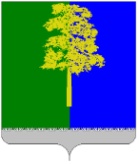 Муниципальное образование Кондинский районХанты-Мансийского автономного округа – ЮгрыАДМИНИСТРАЦИЯ КОНДИНСКОГО РАЙОНАРАСПОРЯЖЕНИЕРуководствуясь решением Думы Кондинского района от 07 марта 2017 года № 234 «Об утверждении структуры администрации Кондинского района», на основании распоряжения администрации Кондинского района от 02 декабря 2022 года № 741-р 
«О распределении обязанностей между главой Кондинского района и заместителями главы Кондинского района», предложений первого заместителя главы Кондинского района, заместителей главы Кондинского района, руководителей управлений, комитетов, отделов администрации Кондинского района:1. Утвердить план основных мероприятий администрации Кондинского района 
на I квартал 2024 года (приложение).2. Первому заместителю главы Кондинского района, заместителям главы Кондинского района обеспечить выполнение мероприятий, утвержденных распоряжением администрации Кондинского района, и до 25 марта 2024 года представить на бумажном носителе и посредством программы СЭД «Дело» в общий отдел управления внутренней политики администрации Кондинского района информацию об исполнении мероприятий:2.1. Запланированных на I квартал 2024 года.2.2. Невыполненных ранее или перенесенных на I квартал 2024 года.3. Структурным подразделениям администрации Кондинского района сдать в общий отдел управления внутренней политики администрации Кондинского района на бумажном носителе и посредством программы СЭД «Дело» утвержденный заместителем главы, курирующим структурное подразделение, план работы на II квартал 2024 года, 
в срок до 20 марта 2024 года.4. Распоряжение разместить на официальном сайте органов местного самоуправления Кондинского района.5. Контроль за выполнением распоряжения возложить на первого заместителя главы района А.В. Кривоногова.са/Банк документов/Распоряжения 2023Приложениек распоряжению администрации районаот 29.12.2023 № 766-рПлан основных мероприятий администрации Кондинского районана I квартал 2024 года1. Рассмотреть вопросы у первого заместителя главы Кондинского района Кривоногова Андрея Васильевича 2. Рассмотреть вопросы у заместителя главы Кондинского районаМининой Марины Анатольевны3. Рассмотреть вопросы у заместителя главы Кондинского района Кулиниченко Светланы Петровны4. Рассмотреть вопросы у заместителя главы Кондинского района Уланова Александра Ивановича5. Рассмотреть вопросы у заместителя главы Кондинского районаЗяблицева Алексея Валерьевича6. Проведение конференций, семинаров, совещаний7. Проведение конкурсов, ярмарок, фестивалей, соревнованийот 29 декабря 2023 года№ 766-рпгт. МеждуреченскийОб основных мероприятияхадминистрации Кондинского районана I квартал 2024 годаГлава районаА.А.Мухин№п/пМероприятияСрокиОтветственные1.1.Об информировании населения о деятельности органов местного самоуправления путем размещения информации на официальном сайте органов местного самоуправления Кондинского района и официальных страницах администрации Кондинского района, аккаунтах главы Кондинского районав течение кварталаМосков ВикторСергеевич -начальник управления внутренней политики администрацииКондинского района;Мазур ДарьяЕвгеньевна - начальник отдела общественных связей и некоммерческих организаций управления внутренней политики администрацииКондинского района1.2.О работе в системе «Инцидент-менеджер». О работе с обращениями граждан на страницах администрации Кондинского района в социальных сетяхв течение квартала-«»-1.3.Об оказании содействия подведомственным учреждениям администрации Кондинского района в информационном наполнении и ведении страниц в социальных сетяхв течение квартала-«»-1.4.О подготовке проектов муниципальных правовых актов, служебной корреспонденции: соблюдение требований Инструкции по делопроизводству, правил юридической техники, выявление типичных ошибокв течение кварталаМосков ВикторСергеевич -начальник управления внутренней политики администрацииКондинского района;Зайчикова Ольга Владимировна - начальник общего отдела управления внутренней политики администрацииКондинского района1.5.О мониторинге муниципальных нормативных правовых актов, подготовке информации в Управление государственной регистрации нормативных правовых актов Аппарата Губернатора, Правительства Ханты-Мансийского автономного округа – Югры для включения в регистр муниципальных нормативных правовых актов (о принятии новых нормативных правовых актов администрации Кондинского района, о дате обнародования на специальных стендах (опубликования в средствах массовой информации), размещении на официальном сайте органов местного самоуправления Кондинского района)в течение квартала-«»-1.6.О ведении реестра действующих нормативных правовых актов администрации Кондинского районав течение квартала-«»-1.7.О поддержании в актуальном состоянии муниципальных нормативных правовых актов в программе АРМ «Муниципал» и направлении в виде выгруженных файлов нормативных правовых актов в Управление государственной регистрации нормативных правовых актов Аппарата Губернатора, Правительства Ханты-Мансийского автономного округа – Югрыв течение квартала-«»-1.8.О подготовке реестра муниципальных нормативных правовых актов, принятых за неделю, и направлении                         их в прокуратуру Кондинского районав течение квартала-«»-1.9.О подготовке сводного плана работы администрации Кондинского района на II квартал 2024 года, проекта распоряжения «Об основных мероприятиях администрации Кондинского района на II квартал 2024 года»март-«»-1.10.О сборе квартальных отчетов об основной деятельности от структурных подразделений администрации Кондинского района, органов администрации с правами юридического лицамарт-«»-1.11.О контроле сроков исполнения поручений по документам, поставленным на контроль, еженедельное представление первому заместителю главы Кондинского района информации об исполнительской дисциплине еженедельно-«»-1.12.О подготовке заверенных копий нормативных правовых актов администрации района, находящихся на хранении в общем отделе управления внутренней политики, начиная с 2018 года по 2023 год, по запросам структурных подразделений администрации Кондинского района, правоохранительных органов, прокуратуры по визе первого заместителя главы Кондинского районав течение квартала-«»-1.13.О регистрации документов с ограничительной пометкой «Для служебного пользования»в течение квартала-«»-1.14.О постановке документов с ограничительной пометкой                 «Для служебного пользования» на инвентарный учетв течение квартала-«»-1.15.О регистрации входящей корреспонденции, а также писем о проведении публичных мероприятий (по мере поступления)в течение квартала-«»-1.16.О регистрации исходящей корреспонденции, а также писем о проведении публичных мероприятий (по мере поступления)в течение квартала-«»-1.17.О подготовке писем о проведении публичных мероприятий (по мере необходимости)в течение квартала-«»-1.18.О регистрации нормативных правовых актов в программе СЭД «Дело»в течение квартала-«»-1.19.О ведении реестра комиссий администрации Кондинского районав течение квартала-«»-1.20.О ведении реестра справок об обнародованиив течение квартала-«»-1.21.О составлении описей документов постоянного срока хранения и по личному составу за 2021-2022 годыв течение квартала-«»-1.22.О подшивке документов постоянного срока хранения (постановления, распоряжения главы Кондинского района, администрации Кондинского района по основной деятельности) за 2022 годв течение квартала-«»-1.23.О проведении проверок актов по документам временного срока хранения с ограничительной пометкой «Для служебного пользования», выделенных к уничтожению, и составление протоколов экспертной комиссии администрации Кондинского районав течение квартала-«»-1.24.Об осуществлении сбора со структурных подразделений администрации Кондинского района документов, входящих в источник комплектования администрации Кондинского районав течение квартала-«»-1.25.Об осуществлении сбора актов об уничтожении документов временного срока хранения администрации Кондинского района и структурных подразделений администрации Кондинского районав течение квартала-«»-1.26.О содействии в организации заседания Совета при Губернаторе Ханты-Мансийского автономного 
округа – Югры по развитию местного самоуправления             в Ханты-Мансийском автономном округе – Югре, Постоянной комиссии Совета при Губернаторе Ханты-Мансийского автономного округа – Югры по развитию местного самоуправления в Ханты-Мансийском автономном округе – Югрев течение кварталаМосков ВикторСергеевич -начальник управления внутренней политики администрацииКондинского района1.27.Об организации подготовки и проведения селекторных совещаний при главе Кондинского района еженедельно-«»-1.28.О подготовке дополнительных соглашений по передаче осуществления части полномочий органов местного самоуправления городских и сельских поселений органу местного самоуправления муниципального образования Кондинский район в течение квартала-«»-1.29.О реализации муниципальной программы Кондинского района «Развитие гражданского общества в Кондинском районе»в течение квартала-«»-1.30.О подготовке и направлении плана общезначимых мероприятий на предстоящий месяц в Аппарат Губернатора, Правительства Ханты-Мансийского автономного 
округа – Югрыежемесячно-«»-1.31.О подготовке и направлении плана общезначимых мероприятий, требующих освещения в средствах массовой информации на предстоящий месяц в Департамент административного обеспечения Ханты-Мансийского автономного округа – Югрыежемесячно-«»-1.32.О направлении сведений о численности муниципальных служащих органов местного самоуправления, работников муниципальных учреждений с указанием фактических затрат на их денежное содержание за кварталфевраль-«»-1.33.О подготовке и направлении отчета в Аппарат Губернатора, Правительства Ханты-Мансийского автономного 
округа – Югры, Департамент внутренней политики Ханты-Мансийского автономного округа – Югры о кадровом составе муниципального образования Кондинский районежемесячно-«»-1.34.О подготовке и направлении отчета в Аппарат Губернатора, Правительства Ханты-Мансийского автономного 
округа – Югры о ситуации на территории муниципального образования Кондинский районеженедельно-«»-1.35.О подготовке и направлении в Департамент внутренней политики Ханты-Мансийского автономного                         округа – Югры информации о планируемых мероприятиях в муниципальном образовании Кондинский район 
во II квартале 2024 годамарт-«»-1.36.О подготовке и направлении в Управление контроля Аппарата Губернатора, Правительства Ханты-Мансийского автономного округа – Югры информации о поручениях и указаниях Президента Российской Федерации, находящихся на исполнении в органах местного самоуправления Кондинского района ежеквартально-«»-1.37.О подготовке и направлении в Департамент внутренней политики Ханты-Мансийского автономного                           округа – Югры информации о количестве форм применения непосредственного осуществления населением местного самоуправления и участия населения в осуществлении местного самоуправления и случаях их применения в муниципальном образовании Кондинский районежемесячно-«»-1.38.О подготовке и направлении главам городских и сельских поселений отчета об использовании финансовых средств для исполнения переданных полномочий и проведенных мероприятий за отчетный период в соответствии с закрепленными полномочий по решению вопросов местного значения органов местного самоуправления городских и сельских поселений Кондинского районаежеквартально-«»-1.39.Об осуществлении сбора, обобщении и предоставлении сведений об избирателях, участниках референдума системному администратору комплекса средств автоматизации государственной автоматизированной системы «Выборы» Территориальной избирательной комиссии Кондинского районаежемесячно-«»-1.40.Об оказании методической, практической и консультативной помощи социально ориентированным некоммерческим организациям в подготовке пакета документов для участия в окружном конкурсе по предоставлению грантов и субсидийв течение квартала-«»-1.41.О подготовке и направлении в Управление Федеральной службы по надзору в сфере защиты прав потребителей и благополучия человека по Ханты-Мансийскому автономному округу – Югре и Федеральное бюджетное учреждение здравоохранения «Центр гигиены и эпидемиологии в Ханты-Мансийском автономном 
округе – Югре» отчета по информационному проекту по профилактике гриппа и ОРВИ, о подготовке и направлении в информационной системе еженедельного мониторинга о наличии и стоимости лекарственных препаратов от гриппа, ОРВИ, COVID-19еженедельно-«»-1.42.О реализации муниципальной программы «Развитие коренных малочисленных народов Севера»в течение квартала-«»-1.43.Об организации работы группы по обеспечению социального сопровождения семей военнослужащих и мобилизованных граждан; работы телефона горячей линии для семей военнослужащих и мобилизованных гражданпостоянно-«»-1.44.О реализации Плана работы управления кадровой политики администрации Кондинского района по профилактике коррупционных и иных правонарушений на 2024 годв течение кварталаСклюева Ксения Александровна - начальник управления кадровой политики администрации Кондинского района1.45.О реализации Плана противодействия коррупции в Кондинском районе и в Ханты-Мансийском автономном округе – Югре на 2021-2024 годыв течение квартала-«»-1.46.О реализации Плана работы комиссии по соблюдению требований к служебному поведению муниципальных служащих и урегулированию конфликта интересов                  на 2024 годв течение квартала-«»-1.47.Об организации правового просвещения муниципальных служащих в течение квартала-«»-1.48.Об осуществлении проверки достоверности и полноты сведений о доходах, имуществе и обязательствах имущественного характера, представляемых гражданами, претендующими на замещение должностей муниципальной службы, а также муниципальными служащими;соблюдения гражданами, замещавшими должности муниципальной службы, ограничений при заключении ими после увольнения с муниципальной службы трудового договора и (или) гражданско-правового договора в случаях, предусмотренных действующим законодательством;соблюдения муниципальными служащими запретов, ограничений и требований, установленных в целях противодействия коррупциив течение квартала-«»-1.49.О подготовке мониторинга реализации органами местного самоуправления мер по противодействию коррупцииянварь-«»-1.50.О подготовке сведений об исполнении муниципальными служащими законодательства о муниципальной службе
в части соблюдения ограничений и запретовянварь-«»-1.51.О подготовке графика сдачи сведений и сборе сведений об адресах сайтов и (или) страниц сайтов муниципальными служащими в течение квартала-«»-1.52.О ведении реестра муниципальных служащих органов местного самоуправленияв течение квартала-«»-1.53.Об организации:проведения проверок достоверности представляемых гражданами персональных данных и иных сведений при поступлении на муниципальную службу;работы комиссии по назначению, перерасчету пенсии за выслугу лет;проведения конкурса на формирование резерва управленческих кадров для замещения целевых управленческих должностей в муниципальных учреждениях и на муниципальном предприятии, резерва управленческих кадров для замещения целевых управленческих должностей муниципальной службы, кадрового резерва для замещения вакантных должностей муниципальной службы;проверки подлинности документов, представленных гражданами для участия в конкурсе на формирование резервов управленческих кадров и кадрового резервав течение квартала-«»-1.54.Об отчете о реализации муниципальной программы «Развитие муниципальной службы» за 2023 годфевраль-«»-1.55.О подготовке отчета о деятельности по формированию, подготовке и использованию резерва управленческих кадров в муниципальном образовании Кондинский район 
за I квартал;единой формы учета резерва управленческих кадров муниципального образования Кондинский район; списка лиц, назначенных на должности из резерва управленческих кадров муниципального образования Кондинский район, в I кварталемарт-«»-1.56.О подготовке статистической информации по вопросам муниципальной службы и противодействия коррупции:сведения о формировании профессионального кадрового состава муниципальных служащих в органах местного самоуправления муниципальных образований Ханты-Мансийского автономного округа – Югры (формы № 2-9)январь-«»-1.57.О подготовке информации о кадровом составе органов местного самоуправления муниципального образования Кондинский районянварь-«»-1.58.О ведении:трудовых книжек работников администрации Кондинского района, Думы Кондинского района, органов администрации Кондинского района, Контрольно-счетной палаты Кондинского района, администрации городского поселения Междуреченский, муниципального казенного учреждения «Единая дежурно-диспетчерская служба Кондинского района, муниципального казенного учреждения «Центр бухгалтерского учета Кондинского района», руководителей муниципальных учреждений, предприятия, подведомственных администрации по личному составу;табеля учета рабочего времени администрации Кондинского района, органов администрации Кондинского района, Контрольно-счетной палаты Кондинского района, Думы Кондинского района, администрации городского поселения Междуреченский;формирование личных дел работниковв течение квартала-«»-1.59.О проведении служебных проверок, соблюдения трудовой дисциплины работникамив течение квартала-«»-1.60.Об организации ведения воинского учета и бронирования граждан, пребывающих в запасе в администрации Кондинского района и органах администрации Кондинского района согласно утвержденному плану на I квартал 
2024 годав течение квартала-«»-1.61.О формировании дел постоянного и временного сроков хранения, образованных в 2022-2023 годахв течение квартала-«»-1.62.О проверке на соответствие требованиям федерального законодательства и законодательства Ханты-Мансийского автономного округа – Югры, представленных правовых актов (проектов) администрации Кондинского района, Думы Кондинского района, приказов, инструкций, положений, соглашений, других документов правового характерав течение кварталаСуслова Татьяна Сергеевна - начальник юридическо-правового управления администрацииКондинского района1.63.Об антикоррупционной экспертизе муниципальных нормативных правовых актов, проверка муниципальных правовых актов на соответствие правилам юридической техники и соответствие федеральному и региональному законодательству, соглашений, договоровв течение квартала-«»-1.64.Об обеспечении соблюдения положений Федерального закона от 05 апреля 2013 года № 44-ФЗ «О контрактной системе в сфере организации закупок товаров, работ, услуг для государственных и муниципальных нужд» при размещении заказов администрацией Кондинского районав течение квартала-«»-1.65.О представлении интересов администрации Кондинского района, администраций городских и сельских поселений Кондинского района в судебных органах, в том числе по делам об административных правонарушенияхв течение квартала-«»-1.66.Об оформлении и предоставлении заявок на проведение аукционов, конкурсов, запросов котировок на право заключения муниципальных контрактов для нужд муниципального образования Кондинский район в отдел по организации закупок юридическо-правового управления администрации Кондинского районав течение квартала-«»-1.67.Об оформлении сопутствующих документов к заявкам на проведение аукционов, конкурсов, запросов котировок: техническое задание, пояснительная записка, техническая характеристикав течение квартала-«»-1.68.О представлении интересов администраций городских и сельских поселений Кондинского района в судебных органах, в том числе по делам об административных правонарушенияхв течение квартала-«»-1.69.О принятии участия в обеспечении взаимодействия главы Кондинского района, администрации Кондинского района с Думой Кондинского района в нормотворческом процессев течение квартала-«»-1.70.О работе с протестами и представлениями прокурора, подготовка по результатам работы проектов распоряжений и постановлений администрации Кондинского района либо ответов об отклонении протестов, представленийв течение квартала-«»-1.71.О работе с представлениями, запросами следователей, предписаниями федеральной антимонопольной службы Ханты-Мансийского автономного округа – Югры, заключениями управления юстиции Ханты-Мансийского автономного округа – Югры, постановлениями судебных приставов, о подготовке ответов по нимв течение квартала-«»-1.72.Об участии в организации системы внутреннего обеспечения соответствия требованиям антимонопольного законодательства. Подготовка заключений на муниципальные нормативные правовые акты в области антимонопольного законодательствав течение квартала-«»-1.73.О мониторинге правоприменения муниципальных правовых актов Думы Кондинского района, председателя Думы Кондинского районав течение кварталаСуслова Татьяна Сергеевна - начальник юридическо-правового управления администрацииКондинского района;Медвиги Дарья Викторовна - начальник отдела по организации деятельности Думы Кондинского района юридическо-правового управленияадминистрацииКондинского района1.74.Об осуществлении работы по рассмотрению письменных и устных обращений гражданв течение квартала-«»-1.75.Об обеспечении представления информации о деятельности Думы Кондинского района через средства массовой информации, информационно-коммуникационную сеть «Интернет» в пределах полномочий отдела по организации деятельности Думы Кондинского районав течение квартала-«»-1.76.Об организационном обеспечении, подготовке и проведении заседаний Думы Кондинского района, заседаний комиссий, публичных слушаний иных мероприятий, проводимых Думой Кондинского районав течение квартала-«»-1.77.Об организационном обеспечении проведения заседаний Думы Кондинского района, заседаний комиссий, публичных слушаний, иных мероприятий, проводимых Думой Кондинского районав течение квартала-«»-1.78.О подготовке и направлении решений Думы Кондинского района в Управление государственной регистрации нормативных правовых актов Аппарата Губернатора, Правительства Ханты-Мансийского автономного 
округа – Югры, работа с программой АРМ «Муниципал»в течение квартала-«»-1.79.Об актуальности составов представительных органов, регламентов работы, Уставов поселенийянварь-«»-1.80.Об организации работы по сбору и обобщению, обнародованию информации о наказах избирателей. 
О подготовке муниципальных правовых актов о снятии неактуальных и выполненных наказов избирателей с контроляянварь-«»-1.81.Об обобщении информации о работе депутатов с избирателями: работа с обращениями граждан, прием по личным вопросам, встречи и отчеты перед избирателямиянварь-«»-1.82.Об обобщении информации о работе депутатов-членов фракции Всероссийской политической партии «ЕДИНАЯ РОССИЯ» с избирателями: личный прием, вопросы, ответыежемесячно-«»-1.83.О работе отдела по организации закупок юридическо-правового управления администрации Кондинского района за 2023 годянварьСуслова Татьяна Сергеевна - начальник юридическо-правового управления администрацииКондинского района;Аюпова Екатерина Николаевна - начальник отдела по организации закупок юридическо-правового управления администрацииКондинского района1.84.Об отчете о результатах мониторинга и оценки эффективности и результативности закупочной деятельности в Кондинском районе за 2023 годянварь-«»-1.85.Об отчете по осуществлению закупок на поставку товаров, выполнение работ, оказание услуг для нужд муниципального образования Кондинский район                      за 2023 год в сравнении с аналогичным периодом прошлого годаянварь-«»-1.86.О подготовке информации о достигнутых значениях целевых показателей по пунктам 1.1-1.2 раздела III «Дорожной карты» за 2023 годянварь-«»-1.87.О подготовке информации о достигнутых значениях целевых показателей по пунктам 1.1, 1.2 и 1.3 раздела II «Дорожной карты» по содействию развитию конкуренции в Кондинском районе за 2023 годянварь-«»-1.88.О предоставлении итогов исполнения Плана мероприятий «Дорожной карты» за 2023 год и ожидаемое исполнение за 2024- 2025 годыянварь-«»-1.89.Об осуществлении закупок у предприятий уголовно-исполнительной системы за 2023 годянварь-«»-1.90.Об отчете об использовании финансовых средств для исполнения переданных полномочий и проведенных мероприятий за IV квартал 2023 годаянварь-«»-1.91.О приеме заявок заказчиков на проведение конкурсов, аукционов, запроса котировок на поставки товаров (выполнение работ, оказание услугв течение квартала-«»-1.92. О проверке соблюдения требований и ограничений, установленных Федеральным законом от 05 апреля 
2013 года № 44-ФЗ «О контрактной системе в сфере организации закупок товаров, работ, услуг для государственных и муниципальных нужд» при размещении заказов администрацией Кондинского районав течение квартала-«»-1.93.О формировании и ведении плана-графика закупок администрации Кондинского района, муниципального казенного учреждения «Единая дежурно-диспетчерская служба Кондинского района», администрации городского поселения Междуреченскийв течение квартала-«»-1.94.О размещении на официальном сайте органов местного самоуправления Кондинского района информации для заказчиков об изменении законодательства в сфере закупокв течение квартала-«»-1.95.О приведении в соответствие действующему законодательству нормативно-правовых актов, регламентирующих реализацию молодежной политики в течение кварталаНепомнящихСветлана Ивановна - начальник отдела молодежной политики администрацииКондинского района1.96.О работе в рамках заключенных соглашений о совместном сотрудничестве с администрациями городских и сельских поселений Кондинского района о сотрудничестве в сфере реализации государственной молодежной политик в Кондинском районев течение квартала-«»-1.97.Об оказании методической помощи специалистам-организаторам муниципального автономному учреждения «Районный центр молодежных инициатив «Ориентир» в течение квартала-«»-1.98.Об информационной кампания по организации временного трудоустройства несовершеннолетних граждан в возрасте 
от 14 до 18 лет в свободное от учебы времяв течение квартала-«»-1.99.Об индивидуально-профилактической работе с несовершеннолетними и семьями, находящимися в социально опасном положениив течение квартала-«»-1.100.О заседании по рассмотрению документов и включению молодежи в базу данных талантливой молодежи «Молодые таланты Конды»в течение квартала-«»-1.101.О работе детских и молодежных клубов по месту жительства в течение квартала-«»-1.102.О ведении реестра военно-патриотических и научно-технических объединений, кадетских классов, уголков боевой славы, музеевв течение квартала-«»-1.103.О поддержке Всероссийского детско-юношеского военно-патриотического общественного движения «ЮНАРМИЯ»в течение квартала-«»-1.104.О мероприятиях по профилактике наркомании и формированию здорового образа жизнив течение квартала-«»-1.105.О курировании работы волонтерских объединений на базе общего образования, среднего профессионального образованияв течение квартала-«»-1.106.О размещении электронного реестра выдачи личной книжки волонтера на сайте органов местного самоуправления Кондинского района во вкладке отдела молодежной политики администрации Кондинского районав течение квартала-«»-1.107.О курировании проекта дискуссионных студенческих клубов «Диалог на равных»в течение квартала-«»-1.108.О предоставлении субсидий из бюджета муниципального образования Кондинский район немуниципальным организациям, в том числе социально ориентированным некоммерческим организациям на предоставление услуг в сфере молодежной политикив течение квартала-«»-1.109.О размещении информации о реализации молодежной политики в информационно-телекоммуникационной сети «Интернет» и средствах массовой информациив течение квартала-«»-1.110.О ведении базы данных по основным направлениям молодежной политики:обеспечение соблюдения прав молодежи;обеспечение гарантий в сфере труда и занятости молодежи;содействие предпринимательской деятельности молодежи;поддержка молодой семьи;поддержка талантливой молодежи;содействие физическому, духовному и гражданско-патриотическому развитию молодежи;поддержка деятельности молодежных и детских объединений, молодежных центровв течение квартала-«»-1.111.О подготовке и направлении отчета о ходе реализации поручений Президента Российской Федерации от 30 октября 2006 года № Пр-1877 по профилактике экстремизма и этносепаратизма в муниципальном образовании Кондинский район в Департамент молодежной политики, гражданских инициатив и внешних связей Ханты-Мансийского автономного округа – ЮгрыянварьМисяков АлексейНиколаевич - начальник отдела общественной безопасности администрацииКондинского района1.112.О подготовке и проведении заседания комиссии Кондинского района по противодействию экстремистской деятельностимарт-«»-1.113.О корректировке перечня мест массового пребывания граждан. февраль-«»-1.114.О предоставлении сведений в Департамент молодежной политики, гражданских инициатив и внешних связей Ханты-Мансийского автономного округа – Югры о предстоящих мероприятиях в сфере межэтнических и этноконфессиональных отношений, укрепления общегражданской российской идентичности, включая памятные даты и общественно значимые событияежемесячно-«»-1.115.О подготовке сведений об исполнении решений Комиссии по противодействию экстремистской деятельности Кондинского районав течение квартала-«»-1.116.О предоставлении отчета о работе отдела общественной безопасности за I квартал 2024 годамарт-«»-1.117.О проведении контрольных мероприятий без взаимодействия с контролируемыми лицами в форме наблюдения за соблюдением обязательных требований в течение кварталаМармышев Аркадий Валентинович - начальник отдела муниципального контроля администрацииКондинского района1.118.О проведении профилактических визитов с контролируемыми лицамив течение квартала-«»-1.119.Об осуществлении консультирования по обращениям контролируемых лиц и их представителей по вопросам, связанным с организацией и осуществлением муниципального контроля в течение квартала-«»-1.120.Об исполнении программ профилактики рисков причинения вреда (ущерба) охраняемым законом ценностям по видам муниципального контроля на 2023 годв течение квартала-«»-1.121.О формировании, заполнении, актуализации и внесении данных о контрольных и профилактических мероприятиях посредством заполнения данных, предусмотренных Положением о государственной информационной системе «Типовое облачное решение по автоматизации контрольной (надзорной) деятельности»в течение квартала-«»-1.122.О формировании, заполнении, актуализации и внесении данных в Единый реестр видов федерального государственного контроля (надзора), регионального государственного контроля (надзора), муниципального контроля в течение квартала-«»-1.123.Об актуализации информации на сайте органов местного самоуправления Кондинского района в течение квартала-«»-1.124.Об участии в судебных заседанияхв течение квартала-«»-1.125.Об осуществлении приема граждан и рассмотрение жалоб, заявлений граждан и юридических лиц, поступивших в административную комиссиюв течение квартала-«»-1.126.О рассмотрении дел об административных правонарушениях, предусмотренных Законом Ханты-Мансийского автономного округа – Югры от 11 июня 2
010 года № 102-оз «Об административных правонарушениях», отнесенных к компетенции администрации Кондинского районав течение квартала-«»-1.127.О ведении реестра дел об административных правонарушениях, поступивших на рассмотрение в административную комиссию и номенклатурных делв течение квартала-«»-1.128.О подготовке и направлении в Службу судебных приставов заявлений о принудительном исполнении постановлений административной комиссии о наложении административных наказаний в виде штрафов, по которым сроки добровольной оплаты истеклив течение квартала-«»-1.129.Об информировании населения через средства массовой информации и официальный сайт органов местного самоуправления Кондинского района о результатах деятельности административной комиссии, составах административных правонарушений, а также ответственности наступающей за совершение данных правонарушенийв течение квартала-«»-1.130.О проведении сверок с подразделениями Службы судебных приставов по постановлениям, направленным для принудительного исполнения, с составлением соответствующих актовв течение квартала-«»-1.131.О направлении в отдел Министерства внутренних дел Российской Федерации по Кондинскому району                  (далее - ОМВД) информации о решениях, принятых административной комиссией по делам об административных правонарушениях, поступивших из ОМВДв течение квартала-«»-1.132.Об участии в рейдах и других профилактических мероприятиях, проводимых сотрудниками ОМВД, должностными лицами администрации и органов местного самоуправления, по выявлению административных правонарушений и привлечению виновных лиц к административной ответственности в течение квартала-«»-1.133.О проведении сверок с подразделениями финансового и бюджетного учета администрации муниципального образования сумм административных штрафов, поступивших в бюджет муниципального образования по постановлениям, вынесенным административной комиссиейв течение квартала-«»-1.134.О направлении отчета о работе административной комиссии за неделю главе Кондинского района и Департамент внутренней политики Ханты-Мансийского автономного округа – Югрыв течение квартала-«»-1.135.О проведении анализа решений судов по жалобам граждан и протестам прокурора на решения, принимаемые административной комиссиейв течение квартала-«»-1.136.О работе комиссий:по назначению пенсии за выслугу лет лицам, замещавшим муниципальные должности на постоянной основе и лицам, замещавшим должности муниципальной службы в органах местного самоуправления Кондинского района;по соблюдению требований к служебному поведению муниципальных служащих и урегулированию конфликта интересов;аттестационная;по установлению страхового стажа, дающего право на назначение пособия по временной нетрудоспособности, пособия по беременности и родам;по проведению ежегодного конкурса «Лучший муниципальный служащий Кондинского района»;экспертная;по проведению проверок состояния делопроизводства, обеспечения сохранности документов, печатей и штампов в администрации Кондинского района, органах администрации Кондинского района с правами юридического лица;по определению стажа муниципальной службы муниципальных служащих, замещающих должности муниципальной службы в органах местного самоуправления Кондинского района, городского поселения Междуреченский;административная;по приему-передаче документов;по проведению отбора по предоставлению грантов социально ориентированным некоммерческим организациям;приемочная;по проведению конкурса социально значимых проектов социально ориентированных некоммерческих организаций;по кадровым вопросам и штатной численности;конкурсная;о проведении квалификационного экзамена муниципальных служащих;межведомственная комиссия по наградам;экспертная комиссия по отбору секретных документов и дел с такими документами для сдачи в архив и на уничтожение по пересмотру грифов секретности документов, по уничтожению секретных документов и дел с такими документами, периодической проверки наличие секретных документов в администрации Кондинского района;по реализации государственной программы Ханты-Мансийского автономного округа – Югры «Устойчивое развитие коренных малочисленных народов Севера» в Кондинском районе;по предоставлению грантов социально ориентированным некоммерческим общественным организациям Кондинского района.Советы:по противодействию коррупции;представителей коренных малочисленных народов Севера Ханты-Мансийского автономного                             округа – Югры при главе Кондинского района;по оказанию содействия избирательным комиссиям в реализации их полномочий при подготовке и проведении выборов в Кондинском районе;совет глав муниципального образования Кондинский район;по противодействию экстремистской деятельности Кондинского района;по организации и подведению итогов на лучшую организацию осуществления воинского учета в Кондинском районе;о проверке наличия документов, дел и изданий с пометкой «Для служебного пользования»;по вопросам межнациональных отношений, взаимодействию с национальными общественными объединениями и религиозными организациямиО работе комиссий:по назначению пенсии за выслугу лет лицам, замещавшим муниципальные должности на постоянной основе и лицам, замещавшим должности муниципальной службы в органах местного самоуправления Кондинского района;по соблюдению требований к служебному поведению муниципальных служащих и урегулированию конфликта интересов;аттестационная;по установлению страхового стажа, дающего право на назначение пособия по временной нетрудоспособности, пособия по беременности и родам;по проведению ежегодного конкурса «Лучший муниципальный служащий Кондинского района»;экспертная;по проведению проверок состояния делопроизводства, обеспечения сохранности документов, печатей и штампов в администрации Кондинского района, органах администрации Кондинского района с правами юридического лица;по определению стажа муниципальной службы муниципальных служащих, замещающих должности муниципальной службы в органах местного самоуправления Кондинского района, городского поселения Междуреченский;административная;по приему-передаче документов;по проведению отбора по предоставлению грантов социально ориентированным некоммерческим организациям;приемочная;по проведению конкурса социально значимых проектов социально ориентированных некоммерческих организаций;по кадровым вопросам и штатной численности;конкурсная;о проведении квалификационного экзамена муниципальных служащих;межведомственная комиссия по наградам;экспертная комиссия по отбору секретных документов и дел с такими документами для сдачи в архив и на уничтожение по пересмотру грифов секретности документов, по уничтожению секретных документов и дел с такими документами, периодической проверки наличие секретных документов в администрации Кондинского района;по реализации государственной программы Ханты-Мансийского автономного округа – Югры «Устойчивое развитие коренных малочисленных народов Севера» в Кондинском районе;по предоставлению грантов социально ориентированным некоммерческим общественным организациям Кондинского района.Советы:по противодействию коррупции;представителей коренных малочисленных народов Севера Ханты-Мансийского автономного                             округа – Югры при главе Кондинского района;по оказанию содействия избирательным комиссиям в реализации их полномочий при подготовке и проведении выборов в Кондинском районе;совет глав муниципального образования Кондинский район;по противодействию экстремистской деятельности Кондинского района;по организации и подведению итогов на лучшую организацию осуществления воинского учета в Кондинском районе;о проверке наличия документов, дел и изданий с пометкой «Для служебного пользования»;по вопросам межнациональных отношений, взаимодействию с национальными общественными объединениями и религиозными организациямиО работе комиссий:по назначению пенсии за выслугу лет лицам, замещавшим муниципальные должности на постоянной основе и лицам, замещавшим должности муниципальной службы в органах местного самоуправления Кондинского района;по соблюдению требований к служебному поведению муниципальных служащих и урегулированию конфликта интересов;аттестационная;по установлению страхового стажа, дающего право на назначение пособия по временной нетрудоспособности, пособия по беременности и родам;по проведению ежегодного конкурса «Лучший муниципальный служащий Кондинского района»;экспертная;по проведению проверок состояния делопроизводства, обеспечения сохранности документов, печатей и штампов в администрации Кондинского района, органах администрации Кондинского района с правами юридического лица;по определению стажа муниципальной службы муниципальных служащих, замещающих должности муниципальной службы в органах местного самоуправления Кондинского района, городского поселения Междуреченский;административная;по приему-передаче документов;по проведению отбора по предоставлению грантов социально ориентированным некоммерческим организациям;приемочная;по проведению конкурса социально значимых проектов социально ориентированных некоммерческих организаций;по кадровым вопросам и штатной численности;конкурсная;о проведении квалификационного экзамена муниципальных служащих;межведомственная комиссия по наградам;экспертная комиссия по отбору секретных документов и дел с такими документами для сдачи в архив и на уничтожение по пересмотру грифов секретности документов, по уничтожению секретных документов и дел с такими документами, периодической проверки наличие секретных документов в администрации Кондинского района;по реализации государственной программы Ханты-Мансийского автономного округа – Югры «Устойчивое развитие коренных малочисленных народов Севера» в Кондинском районе;по предоставлению грантов социально ориентированным некоммерческим общественным организациям Кондинского района.Советы:по противодействию коррупции;представителей коренных малочисленных народов Севера Ханты-Мансийского автономного                             округа – Югры при главе Кондинского района;по оказанию содействия избирательным комиссиям в реализации их полномочий при подготовке и проведении выборов в Кондинском районе;совет глав муниципального образования Кондинский район;по противодействию экстремистской деятельности Кондинского района;по организации и подведению итогов на лучшую организацию осуществления воинского учета в Кондинском районе;о проверке наличия документов, дел и изданий с пометкой «Для служебного пользования»;по вопросам межнациональных отношений, взаимодействию с национальными общественными объединениями и религиозными организациями№п/пМероприятияСрокиОтветственные2.1.Об организации проведения спортивных мероприятийв течение кварталаАюпов Рустам Флюрович - председатель комитета физической культуры и спорта администрации Кондинского района2.2.О результатах проведения новогодних и рождественских мероприятийфевральКрылова ГалинаВладиславовна - начальник управления культуры администрации Кондинского района2.3.О подготовке и проведении мероприятий в рамках 100-летия Кондинского районав течение квартала-«»-2.4.О планировании работы управления культуры администрации Кондинского района на 2024 годянварь-«»-2.5.О проведении мероприятий в рамках празднования Дня защитника Отечества февраль-«»-2.6.О проведении мероприятий в рамках празднования Международного женского днямарт-«»-2.7.О подготовке и проведении мероприятий, посвященных 79-летию Победы в Великой отечественной войнев течение квартала-«»-2.8.О проведении инспекторских проверок учреждений культуры района (согласно отдельного графика)в течение квартала-«»-2.9.О проведении районных мероприятийв течение квартала-«»-2.10.О подготовке статистической и информационной отчетности учреждений культуры, искусства Кондинского района за 2023 годянварь - февраль-«»-2.11.Об организационных мероприятиях по присвоению и защите званий «Образцовый и народный»в течение квартала-«»-2.12.О подготовке к проведению государственной итоговой аттестации в 2024 годумартСуслова Наталья Игоревна - начальник управления образования администрации Кондинского района2.13.О проведении репетиционных экзаменов для выпускников 9-х, 11-х классов март-«»-2.14.О проведении рабочей группы по развитию дошкольного образованияянварь-«»-2.15.О заседании районного методического объединения педагогов-психологовфевраль-«»-2.16.О состоянии работы по профилактике безнадзорности и правонарушений несовершеннолетних на территории Кондинского района за 2023 годфевральЯнкова Наталья Анатольевна - начальник отдела по организации деятельности комиссии по делам несовершеннолетнихи защите их прав администрацииКондинского района2.17.Об информировании общественности об итогах проведения заседаний комиссии в средствах массовой информации, деятельности детской общественной приемной, о мерах по предотвращению чрезвычайных происшествий с детьмив течение квартала-«»-2.18.Об организации и проведении рейдовых мероприятий (по контролю за обстановкой в семьях, находящихся в социально опасном положении, несовершеннолетними, имеющими условное осуждение, либо состоящими на профилактическом учете в комиссии по делам несовершеннолетних)в течение квартала-«»-2.19.О проведении профилактической работы с семьями и несовершеннолетними, признанными находящимися в социально опасном положениив течение квартала-«»-2.20.О выявлении и предупреждении детской безнадзорности учреждениями системы профилактикив течение квартала-«»-2.21.Об обеспечении своевременного оперативного реагирования на обращения детей, их родителей, лиц их заменяющих и иных граждан в детскую общественную приемнуюв течение квартала-«»-2.22.О выявлении несовершеннолетних, не получивших основное общее образование до достижения                       15-летнего возраста, не обучающихся, не работающихв течение квартала-«»-2.23.О принятии оперативных решений по выявлению и устройству несовершеннолетних, оказавших в социально опасном положениив течение квартала-«»-2.24.О проведении рейдов в вечернее и ночное время по местам предполагаемого сбора подростков и по контролю над продажей алкогольной продукции несовершеннолетнимежемесячно-«»-2.25.О реализации мероприятий в рамках:комплекса мер, направленных на снижение смертности населения от самоубийств, в том числе среди подростков, в Ханты-Мансийском автономном округе – Югре;межведомственного плана по реализации Концепции развития системы профилактики безнадзорности и правонарушений несовершеннолетних на период на территории Ханты-Мансийского автономного            округа – Югры;первого этапа Концепции государственной семейной политики в Кондинском районе;комплекса мер по совершенствованию системы профилактики безнадзорности, правонарушений и защиты прав несовершеннолетних, предупреждение социального сиротства в Кондинском районе;плана мероприятий, посвященных проведению в Кондинском районе Десятилетия детства в Россиив течение квартала-«»-2.26.О реализации комплексного плана мероприятий по проведению на территории Кондинского района информационной кампании, направленной на защиту прав детей, профилактику семейного неблагополучия, социального сиротства и жестокого обращения с детьми в 2024 годув течение квартала-«»-2.27.Об улучшении физического состояния документов на бумажной основе (реставрация, подшивка документов, картонирование, обеспыливание)в течение кварталаСентюрина Светлана Владиславовна - начальник архивного отдела администрации Кондинского района2.28.О консервативно-профилактической обработке кинодокументов, фотодокументов, фонодокументов, страхового фондав течение квартала-«»-2.29.О создании страхового фонда документов на бумажной основе, фотодокументовв течение квартала-«»-2.30.О создании электронного фонда пользования документов на бумажной основе, фотодокументовв течение квартала-«»-2.31.О проверке наличия и состояния делв течение квартала-«»-2.32.О приемке документов на постоянное хранение:от учреждений и организаций (управленческая документация, научно-техническая документация, специальная документация, кинодокументы, фотодокументы, фонодокументы, видеодокументы, документы по личному составу, документы государственной формы собственности):от граждан (документы личного происхождения, кинодокументы, фотодокументы, фонодокументы, видеодокументы)в течение квартала-«»-2.33Об экспертизе ценности документов, хранящихся в архивев течение квартала-«»-2.34.Об утверждении описей дел на экспертно-проверочную методическую комиссиюв течение квартала-«»-2.35.Согласование на экспертно-проверочной методической комиссии документов организаций - источников комплектованияв течение квартала-«»-2.36.О проведении паспортизации архивов организаций - источников комплектования архивов в течение квартала-«»-2.37.О количестве описей, переведенных в электронный видв течение квартала-«»-2.38.О проведении обзоров документов, документальных выставокв течение квартала-«»-2.39.О государственной регистрации актов гражданского состоянияв течение кварталаТабунова ЮлияАлександровна - начальник отдела записи актов гражданского состояния администрации Кондинского района2.40.О подготовке и сдаче ежемесячных, квартальных отчетов в Управление записи актов гражданского состояния Департамента административного обеспечения Ханты-Мансийского автономного округа – Югрыянварь, февраль-«»-2.41.О предоставлении сведений о государственной регистрации смерти и перемены имени в Военный комиссариат Кондинского района Ханты-Мансийского автономного округа – Югрыежемесячно-«»-2.42.О выдаче повторных свидетельств, справок и иных документов, подтверждающих факт государственной регистрации актов гражданского состоянияв течение квартала-«»-2.43.О внесении изменений в записи актов гражданского состоянияв течение квартала-«»-2.44.О передаче паспортов умерших в отдел по вопросам миграции ОМВД России по Кондинскому районуежемесячно-«»-2.45.О размещении информации о государственной регистрации записей актов гражданского состояния                за IV квартал 2023 года, 2023 год на официальном сайте органов местного самоуправления Кондинского района январь-«»-2.46.Об укреплении материально-технической базы отдела записи актов гражданского состояния, о подготовке документов для проведении закупокв течение квартала-«»-2.47.О проведении свадебных юбилеев, торжественных имянареченийв течение квартала-«»-2.48.Об оформлении архивных документов за IV квартал 2023 года, 2023 годянварь-«»-2.49.О работе комиссий:муниципальной комиссии по делам несовершеннолетних и защите их прав Кондинского района;по реализации политики в интересах семьи и детей и вопросам демографической политики;по оценке последствий принятия решения о реконструкции, модернизации, об изменении назначения или о ликвидации объекта социальной инфраструктуры для детей, являющегося муниципальной собственностью муниципального образования Кондинский район, а также о реорганизации или ликвидации муниципальных организаций муниципального образования Кондинский район, образующих социальную инфраструктуру для детей;межведомственная санитарно-противоэпидемиологическая комиссия муниципального образования Кондинский район;по инвентаризации денежных средств в кассе и бланков строгой отчетности в администрации Кондинского района;по реализации социальной политики в отношении граждан старшего поколения и ветеранов;эвакуационная комиссия;по бронированию граждан, пребывающих в запасе;по защите государственной тайны в администрации Кондинского района;по решению проблем инвалидов и других маломобильных групп населения;по выявлению обстоятельств, свидетельствующих о необходимости оказания детям-сиротам и детям, оставшимся без попечения родителей, лицам из числа детей-сирот и детей, оставшихся без попечения родителей, иным лицам содействия в преодолении трудной жизненной ситуации;по техническому обследованию зданий и сооружений социальной сферы администрации Кондинского района;по организации отдыха, оздоровления, занятости детей Кондинского района;по вопросу сохранности жилых помещений, включенных в реестр жилых помещений, нанимателями или членами семьи нанимателей по договорам социального найма либо собственниками, которых являются дети-сироты и дети, оставшиеся без попечения родителей;по борьбе с социально-значимыми заболеваниями;по предоставлению субсидий из бюджета муниципального образования Кондинский район социально ориентированным некоммерческим организациям на оказание финансовой поддержки и создание условий для их деятельности;по приемке лагерей различных типов.Рабочие группы:по профориентации и самоопределению обучающихся;по развитию дошкольного образования;по реализации родного языка и литературы;по развитию инклюзивного образования;по повышению функциональной грамотности обучающихся общеобразовательных организаций Кондинского района.Советы:Общественный Совет Кондинского района;по обеспечению прав и законных интересов детей-сирот и детей, оставшихся без попечения родителей;по гражданскому и патриотическому воспитанию, подготовке граждан к военной службе;наблюдательный совет муниципального автономного учреждения «Районный центр молодежных инициатив «Ориентир»;общественный молодежный Совет при главе Кондинского района;межведомственный опекунский советО работе комиссий:муниципальной комиссии по делам несовершеннолетних и защите их прав Кондинского района;по реализации политики в интересах семьи и детей и вопросам демографической политики;по оценке последствий принятия решения о реконструкции, модернизации, об изменении назначения или о ликвидации объекта социальной инфраструктуры для детей, являющегося муниципальной собственностью муниципального образования Кондинский район, а также о реорганизации или ликвидации муниципальных организаций муниципального образования Кондинский район, образующих социальную инфраструктуру для детей;межведомственная санитарно-противоэпидемиологическая комиссия муниципального образования Кондинский район;по инвентаризации денежных средств в кассе и бланков строгой отчетности в администрации Кондинского района;по реализации социальной политики в отношении граждан старшего поколения и ветеранов;эвакуационная комиссия;по бронированию граждан, пребывающих в запасе;по защите государственной тайны в администрации Кондинского района;по решению проблем инвалидов и других маломобильных групп населения;по выявлению обстоятельств, свидетельствующих о необходимости оказания детям-сиротам и детям, оставшимся без попечения родителей, лицам из числа детей-сирот и детей, оставшихся без попечения родителей, иным лицам содействия в преодолении трудной жизненной ситуации;по техническому обследованию зданий и сооружений социальной сферы администрации Кондинского района;по организации отдыха, оздоровления, занятости детей Кондинского района;по вопросу сохранности жилых помещений, включенных в реестр жилых помещений, нанимателями или членами семьи нанимателей по договорам социального найма либо собственниками, которых являются дети-сироты и дети, оставшиеся без попечения родителей;по борьбе с социально-значимыми заболеваниями;по предоставлению субсидий из бюджета муниципального образования Кондинский район социально ориентированным некоммерческим организациям на оказание финансовой поддержки и создание условий для их деятельности;по приемке лагерей различных типов.Рабочие группы:по профориентации и самоопределению обучающихся;по развитию дошкольного образования;по реализации родного языка и литературы;по развитию инклюзивного образования;по повышению функциональной грамотности обучающихся общеобразовательных организаций Кондинского района.Советы:Общественный Совет Кондинского района;по обеспечению прав и законных интересов детей-сирот и детей, оставшихся без попечения родителей;по гражданскому и патриотическому воспитанию, подготовке граждан к военной службе;наблюдательный совет муниципального автономного учреждения «Районный центр молодежных инициатив «Ориентир»;общественный молодежный Совет при главе Кондинского района;межведомственный опекунский советО работе комиссий:муниципальной комиссии по делам несовершеннолетних и защите их прав Кондинского района;по реализации политики в интересах семьи и детей и вопросам демографической политики;по оценке последствий принятия решения о реконструкции, модернизации, об изменении назначения или о ликвидации объекта социальной инфраструктуры для детей, являющегося муниципальной собственностью муниципального образования Кондинский район, а также о реорганизации или ликвидации муниципальных организаций муниципального образования Кондинский район, образующих социальную инфраструктуру для детей;межведомственная санитарно-противоэпидемиологическая комиссия муниципального образования Кондинский район;по инвентаризации денежных средств в кассе и бланков строгой отчетности в администрации Кондинского района;по реализации социальной политики в отношении граждан старшего поколения и ветеранов;эвакуационная комиссия;по бронированию граждан, пребывающих в запасе;по защите государственной тайны в администрации Кондинского района;по решению проблем инвалидов и других маломобильных групп населения;по выявлению обстоятельств, свидетельствующих о необходимости оказания детям-сиротам и детям, оставшимся без попечения родителей, лицам из числа детей-сирот и детей, оставшихся без попечения родителей, иным лицам содействия в преодолении трудной жизненной ситуации;по техническому обследованию зданий и сооружений социальной сферы администрации Кондинского района;по организации отдыха, оздоровления, занятости детей Кондинского района;по вопросу сохранности жилых помещений, включенных в реестр жилых помещений, нанимателями или членами семьи нанимателей по договорам социального найма либо собственниками, которых являются дети-сироты и дети, оставшиеся без попечения родителей;по борьбе с социально-значимыми заболеваниями;по предоставлению субсидий из бюджета муниципального образования Кондинский район социально ориентированным некоммерческим организациям на оказание финансовой поддержки и создание условий для их деятельности;по приемке лагерей различных типов.Рабочие группы:по профориентации и самоопределению обучающихся;по развитию дошкольного образования;по реализации родного языка и литературы;по развитию инклюзивного образования;по повышению функциональной грамотности обучающихся общеобразовательных организаций Кондинского района.Советы:Общественный Совет Кондинского района;по обеспечению прав и законных интересов детей-сирот и детей, оставшихся без попечения родителей;по гражданскому и патриотическому воспитанию, подготовке граждан к военной службе;наблюдательный совет муниципального автономного учреждения «Районный центр молодежных инициатив «Ориентир»;общественный молодежный Совет при главе Кондинского района;межведомственный опекунский совет№п/пМероприятияСрокиОтветственные3.1.Об информационно-консультационной работе с субъектами малого и среднего предпринимательства, сельхозпроизводителями Кондинского района и другими хозяйствующими субъектамив течениекварталаТишкова Гульнур Муллануровна - председатель комитета несырьевого сектора экономикии поддержки предпринимательства администрацииКондинского района3.2.О работе по реализации муниципальных программ «Развитие малого и среднего предпринимательства»;«Развитие агропромышленного комплекса»в течениеквартала-«»-3.3.О работе по осуществлению переданных полномочий в части создания условий для обеспечения жителей поселения услугами транспортного обслуживания, бытового обслуживания (бани) на территории городского поселения Междуреченскийв течениеквартала-«»-3.4.О подготовке информации о развитии малого и среднего предпринимательства в Кондинском районе за IV квартал 2023 годаянварь-«»-3.5.О подготовке информации о развитии агропромышленного комплекса Кондинского района за IV квартал 2023 годав течениеквартала-«»-3.6.О работе с Департаментом экономического развития Ханты-Мансийского автономного округа – Югры в рамках заключенного Соглашения о предоставлении субсидии местному бюджету из бюджета Ханты-Мансийского автономного округа – Югрыв течениеквартала-«»-3.7.О работе с Департаментом промышленности Ханты-Мансийского автономного округа – Югры по развитию туризма в Кондинском районев течениеквартала-«»-3.8.О взаимодействии с Фондом поддержки предпринимательства Ханты-Мансийского автономного округа – Югры «Мой бизнес» в рамках Соглашения о взаимодействии между организациями, образующими инфраструктуру поддержки малого и среднего предпринимательства в Ханты-Мансийском автономном округе – Югре и муниципальным образованием Кондинский районв течениеквартала-«»-3.9.О подготовке плана работы комитета несырьевого сектора экономики и поддержки предпринимательства 
на II квартал 2024 годамарт-«»-3.10.О бюджете муниципального образования Кондинский район на 2024 год и плановый период 2025 и 2026 годовв течениекварталаВасильева Елена Сергеевна - исполняющий обязанности председателя комитетапо финансам и налоговой политике администрации Кондинского района3.11.О назначении публичных слушаний по проекту решения Думы Кондинского района «Об исполнении бюджета муниципального образования Кондинский район 
за 2023 год»март-«»-3.12.О внесении изменений в решение Совета депутатов городского поселения Междуреченский «О бюджете муниципального образования городское поселение Междуреченский на 2024 год и на плановый период 
2025 и 2026 годов»в течениеквартала-«»-3.13.О рассмотрении отчета об исполнении бюджета муниципального образования городского поселения Междуреченский за 2023 годмарт-«»-3.14.О назначении публичных слушаний по проекту решения Совета депутатов городского поселения Междуреченский «Об исполнении бюджета муниципального образования городское поселение Междуреченский за 2023 год»март-«»-3.15.О внесении изменений в постановление администрации Кондинского района «О муниципальной программе Кондинского района «Создание условий для эффективного управления муниципальными финансами»январь-«»-3.16.О внесении изменения в постановление администрации Кондинского района «О муниципальной программе Кондинского района «Управление муниципальными финансами»в течениеквартала-«»-3.17.О порядке формирования муниципального задания на оказание муниципальных услуг (выполнение работ) муниципальными учреждениями Кондинского района и финансовом обеспечении его выполненияв течениеквартала-«»-3.18.О внесении изменений в постановление администрации Кондинского района «Об утверждении перечней главных администраторов доходов бюджета муниципального образования Кондинский район»март-«»-3.19.О взаимодействии с администраторами доходов (сверка по поступлениям (ежемесячно), уточнение плановых показателей, ведение кассового плана)в течениеквартала-«»-3.20.О сведениях об отдельных показателях исполнения консолидированного бюджета субъекта Российской Федерациив течениеквартала-«»-3.21.О размещении информации на едином портале бюджетной системы Российской Федерации (государственная интегрированная информационная система управления общественными финансами «Электронный бюджет»)в течениеквартала-«»-3.22.Свод информации о реализации планов мероприятий по росту доходов и оптимизации расходов бюджета (промежуточные итоги реализации плана мероприятий, достигнутый бюджетный эффект)в течениеквартала-«»-3.23.О принятии на учет бюджетных обязательств получателей средств бюджета муниципального образования Кондинский районв течениеквартала-«»-3.24.О подготовке и предоставлении отчетности   по городскому поселению Междуреченский:отчет о состоянии дорожного фонда городского поселения Междуреченский;информация к итогам социально-экономического развития городского поселения Междуреченский; анализ исполнения доходной части бюджета муниципального образования городского поселения Междуреченскийв течениеквартала-«»-3.25.О ведении бюджетного учета по содержанию финансового органа, отчетность по финансовому органуежемесячно-«»-3.26.Об ежемесячной сверке по объемам межбюджетных трансфертовежемесячно-«»-3.27.О проведении ежеквартальной инвентаризации по долговым обязательствам, по дебиторской задолженности по комитету по финансам и налоговой политикеянварь-«»-3.28.Об администрировании автоматизированных информационных систем, включая сопровождение прикладного программного обеспечения, операционных систем, а также техническую, методическую поддержку и консультации пользователей комитета по финансам и налоговой политике, участников и неучастников бюджетного процесса и городских и сельских поселенийв течениеквартала-«»-3.29.О ведении реестра муниципальных услуг Кондинского района, городского поселения Междуреченскийв течениекварталаПетрова Евгения Евгеньевна - председатель комитета экономического развития администрации Кондинского района3.30.Ведение реестра административных регламентов Кондинского районав течениеквартала-«»-3.31.О подготовке отчета по форме № 1-МУ «Сведения о предоставлении муниципальных услуг», 
ГАС «Управление»ежемесячно-«»-3.32.О рассмотрении и согласовании технологических схем предоставления муниципальных услугв течениеквартала3.33.О расчете (корректировке) базового норматива затрат муниципального автономного учреждения «Районный центр молодежных инициатив «Ориентир»в течениеквартала-«»-3.34.О проведении оценки регулирующего воздействия проектов муниципальных нормативных правовых актов и экспертизы муниципальных нормативных правовых актовв течениеквартала-«»-3.35.Об установлении цен (тарифов) на продукцию, товары и платные услуги муниципальных учреждений, муниципальных предприятийв течениеквартала-«»-3.36.О мониторинге розничных цен на товары первой необходимости в разрезе городских и сельских поселений Кондинского районаеженедельно-«»-3.37.О мониторинге розничных цен на строительные материалы, розничных цен на нефтепродукты в разрезе городских и сельских поселений Кондинского районаежемесячно-«»-3.38.О рассмотрении и согласовании цен и сумм контрактов в объеме муниципального заказа на товары подлежащие мониторингу в течениеквартала-«»-3.39.О проверке ценового критерия и направления целевого использования бюджетных средств в сметах муниципальных учрежденийв течениеквартала-«»-3.40.О проведении проверки соблюдения предельных размеров торговых надбавокв течениеквартала-«»-3.41.О подготовке информации об исполнении Плана мероприятий по снижению рисков нарушения антимонопольного законодательства в администрации Кондинского районав течениеквартала-«»-3.42.О подготовке плана создания рабочих мест 
на 2024 годянварь-«»-3.43.Об осуществлении методического руководства служб охраны труда в организациях, расположенных на территории Кондинского районав течениеквартала-«»-3.44.О сборе информации о состоянии условий и охраны труда у работодателей, осуществляющих деятельность на территории Кондинского районаянварь -февраль-«»-3.45.О мониторинге плана создания постоянных рабочих меств течениеквартала-«»-3.46.О подготовке отчетов:о деятельности по обеспечению методического руководства служб охраны труда в организациях, расположенных на территории Кондинского района;о деятельности по сбору и обработке информации о состоянии условий и охраны труда у работодателей, осуществляющих свою деятельность на территории муниципального образования;о составе трехсторонней комиссии по регулированию социально-трудовых отношений;о количестве соглашений в муниципальном образовании;о количестве прошедших уведомительную регистрацию заключенных коллективных договоров и количество внесений изменений за отчетный период;о количестве наличий в действующих коллективных договорах организаций и региональных соглашений льгот и преимуществ для женщин, имеющих детей в возрасте до 18 лет, из них до 3 лет и о наличии положений, способствующих трудоустройству инвалидов сверх установленных трудовым законодательством;о внедрении передового опыта в области безопасности и охраны труда в организациях, расположенных 
на территории Ханты-Мансийского автономного 
округа – Югры;о проведении заседаний Межведомственной комиссии по охране труда при администрации муниципального образования;о состоянии условий и охраны труда в администрации Кондинского района;о результатах деятельности по снижению неформальной занятостиянварь-«»-3.47.О подготовке реестра подрядных организаций, осуществлявших работы по муниципальным контрактам в Кондинском районеянварь-«»-3.48.О количестве рассмотренных случаев с подменой трудовых правоотношений гражданско-правовыми, включая перевод в категорию самозанятыхмарт-«»-3.49.О проведении информационно-разъяснительной работы в целях снижения уровня теневой занятости и легализации трудовых отношенийянварь-«»-3.50.О подготовке заключений на проекты распоряжений и постановлений администрации Кондинского района в рамках исполнения муниципальных программ на соответствие программным мероприятиям, целям и задачамв течение квартала-«»-3.51.О проведении опроса населения по оценке эффективности реализации муниципальных программв течение квартала-«»-3.52.О подготовке сводного годового доклада о ходе реализации и оценке эффективности муниципальных программ Кондинского района за 2023 годв течение квартала-«»-3.53.О ежемесячном отчете о создании (реконструкции) объектов, включенных в перечень реализуемых объектов на 2023 год и на плановый период 2024 и 2025 годов, включая приобретение объектов недвижимого имущества, объектов, создаваемых в соответствии с соглашениями о государственно-частном партнерстве, муниципально-частном партнерстве и концессионными соглашениямиежемесячно-«»-3.54.О размещении отчета о создании объектов инвестиционной инфраструктуры за 2023 год 
на инвестиционной карте Югрыянварь-«»-3.55.Об анализе исполнения мероприятий и реализации проектов (портфелей проектов), реализуемых на территории Кондинского районаежемесячно-«»-3.56.Об анализе мероприятий муниципальных программ, направленных на реализацию национальных проектов, реализуемых в рамках проектной деятельностив течение квартала-«»-3.57.О ходе реализации проектов, размещенных на «Карте развития Югры»ежемесячно-«»-3.58.О реализации Соглашений с нефтяными компаниямиежемесячно-«»-3.59.О реализации плана мероприятий («дорожной карте») по содействию развитию конкуренции в Ханты-Мансийском автономном округе – Югре в АИС «Мониторинг Югра»ежеквартально-«»-3.60.О проделанной работе в I квартале 2024 года и плана работы на II квартал 2024 года март-«»-3.61.О подведении предварительных итогов социально-экономического развития Кондинского района, городского поселения Междуреченский за 2023 год и размещение на официальном сайте органов местного самоуправления Кондинского районаянварь -февраль-«»-3.62.О подготовке проекта доклада главы Кондинского района о достигнутых значениях показателей для оценки эффективности деятельности администрации Кондинского района Ханты-Мансийского автономного округа – Югры за 2023 год и их планируемых значениях на 3-летний период март-«»-3.63.О подготовке отчета главы района о результатах своей деятельности, о результатах деятельности администрации Кондинского района за 2023 год и размещение на официальном сайте органов местного самоуправления Кондинского района и презентации к отчетуянварь-«»-3.64.О подготовке отчетного доклада главы городского поселения Междуреченский о деятельности главы и администрации городского поселения Междуреченский за 2023 год на совет депутатов городского поселения Междуреченский и размещение на официальном сайте органов местного самоуправления Кондинского районаянварь-«»-3.65.О публичных слушаниях по проекту стратегии социально-экономического развития Кондинского района Ханты-Мансийского автономного округа – Югры на период 
до 2030 годаянварь-«»-3.66.О разработке комплексного плана реализации Стратегии социально-экономического развития муниципального образования Кондинский район Ханты-Мансийского автономного округа – Югры на период до 2036 годафевраль - март-«»-3.67.Об актуализации раздела «Инвестиционная деятельность» на официальном сайте органов местного самоуправления Кондинского районав течение квартала-«»-3.68.О ежегодном мониторинге состояния экономико-демографических перспектив населенных пунктов Ханты-Мансийского автономного округа – Югры в разрезе городских и сельских населенных пунктов Кондинского района за 2022-2023 годы февраль-«»-3.69.Об осуществлении закупок на поставку товаров, выполнение работ, оказание услуг для нужд муниципального образования Кондинский районв течение кварталаАюпова Екатерина Николаевна - начальник отдела по организации закупок юридическо-правового управления администрацииКондинского района3.70.О работе комиссий:по распределению, использованию и возврату кредитных ресурсов для осуществления муниципальной финансовой поддержки досрочного завоза продукции (товаров) в населенные пункты на территории муниципального образования Кондинский район с ограниченными сроками завоза грузов;по проблемам оплаты труда;по мобилизации дополнительных доходов в бюджет муниципального образования Кондинский район;по поддержке сельскохозяйственного производства и деятельности по заготовке и переработке дикоросов;по авиационной безопасности;по проведению конкурса «Оказание первой помощи пострадавшим на производстве»;по проведению специальной оценки условий труда в администрации Кондинского района;по идентификации опасностей и оценке профессиональных рисков на рабочих местах в администрации Кондинского района;по соблюдению соответствия деятельности администрации Кондинского района требованиям антимонопольного законодательства;по охране труда при администрации Кондинского района;по повышению устойчивости функционирования объектов экономики Кондинского района в мирное и военное время;по определению границ прилегающих территорий, на которых не допускается розничная продажа алкогольной продукции и розничная продажа алкогольной продукции при оказании услуг общественного питания на территории Кондинского района;по поступлению и выбытию активов администрации Кондинского района;по предварительному согласованию и утверждению объектов строительства, реконструкции, капитального ремонта и ремонта автомобильных дорог общего пользования местного значения на территории Кондинского района;по оптимизации штатной численности;по бюджетным проектировкам на очередной финансовый год и плановый период;по противодействию незаконному обороту промышленной продукции в Кондинском районе;по предоставлению финансовой поддержки в форме субсидий субъектам малого и среднего предпринимательства.Советы:по содействию занятости населения;по развитию инвестиционной деятельности, малого и среднего предпринимательства;по реализации Стратегии социально-экономического развития Кондинского района Ханты-Мансийского автономного округа – Югры на период до 2030 года при главе Кондинского районаО работе комиссий:по распределению, использованию и возврату кредитных ресурсов для осуществления муниципальной финансовой поддержки досрочного завоза продукции (товаров) в населенные пункты на территории муниципального образования Кондинский район с ограниченными сроками завоза грузов;по проблемам оплаты труда;по мобилизации дополнительных доходов в бюджет муниципального образования Кондинский район;по поддержке сельскохозяйственного производства и деятельности по заготовке и переработке дикоросов;по авиационной безопасности;по проведению конкурса «Оказание первой помощи пострадавшим на производстве»;по проведению специальной оценки условий труда в администрации Кондинского района;по идентификации опасностей и оценке профессиональных рисков на рабочих местах в администрации Кондинского района;по соблюдению соответствия деятельности администрации Кондинского района требованиям антимонопольного законодательства;по охране труда при администрации Кондинского района;по повышению устойчивости функционирования объектов экономики Кондинского района в мирное и военное время;по определению границ прилегающих территорий, на которых не допускается розничная продажа алкогольной продукции и розничная продажа алкогольной продукции при оказании услуг общественного питания на территории Кондинского района;по поступлению и выбытию активов администрации Кондинского района;по предварительному согласованию и утверждению объектов строительства, реконструкции, капитального ремонта и ремонта автомобильных дорог общего пользования местного значения на территории Кондинского района;по оптимизации штатной численности;по бюджетным проектировкам на очередной финансовый год и плановый период;по противодействию незаконному обороту промышленной продукции в Кондинском районе;по предоставлению финансовой поддержки в форме субсидий субъектам малого и среднего предпринимательства.Советы:по содействию занятости населения;по развитию инвестиционной деятельности, малого и среднего предпринимательства;по реализации Стратегии социально-экономического развития Кондинского района Ханты-Мансийского автономного округа – Югры на период до 2030 года при главе Кондинского районаО работе комиссий:по распределению, использованию и возврату кредитных ресурсов для осуществления муниципальной финансовой поддержки досрочного завоза продукции (товаров) в населенные пункты на территории муниципального образования Кондинский район с ограниченными сроками завоза грузов;по проблемам оплаты труда;по мобилизации дополнительных доходов в бюджет муниципального образования Кондинский район;по поддержке сельскохозяйственного производства и деятельности по заготовке и переработке дикоросов;по авиационной безопасности;по проведению конкурса «Оказание первой помощи пострадавшим на производстве»;по проведению специальной оценки условий труда в администрации Кондинского района;по идентификации опасностей и оценке профессиональных рисков на рабочих местах в администрации Кондинского района;по соблюдению соответствия деятельности администрации Кондинского района требованиям антимонопольного законодательства;по охране труда при администрации Кондинского района;по повышению устойчивости функционирования объектов экономики Кондинского района в мирное и военное время;по определению границ прилегающих территорий, на которых не допускается розничная продажа алкогольной продукции и розничная продажа алкогольной продукции при оказании услуг общественного питания на территории Кондинского района;по поступлению и выбытию активов администрации Кондинского района;по предварительному согласованию и утверждению объектов строительства, реконструкции, капитального ремонта и ремонта автомобильных дорог общего пользования местного значения на территории Кондинского района;по оптимизации штатной численности;по бюджетным проектировкам на очередной финансовый год и плановый период;по противодействию незаконному обороту промышленной продукции в Кондинском районе;по предоставлению финансовой поддержки в форме субсидий субъектам малого и среднего предпринимательства.Советы:по содействию занятости населения;по развитию инвестиционной деятельности, малого и среднего предпринимательства;по реализации Стратегии социально-экономического развития Кондинского района Ханты-Мансийского автономного округа – Югры на период до 2030 года при главе Кондинского района№п/пМероприятияСрокиОтветственные4.1.О приеме документации. О выдаче разрешений на строительство и выдаче разрешений на ввод объектов в эксплуатациюв течениекварталаГаранин Николай Александрович - начальник управления архитектуры и градостроительства администрации Кондинского района - главный архитектор4.2.О выдаче уведомлений о соответствии, указанных в уведомлении о планируемом строительстве или реконструкции объекта индивидуального жилищного строительства или садового дома параметров объекта индивидуального жилищного строительства или садового дома установленным параметрам и допустимости размещения объекта индивидуального жилищного строительства или садового дома на земельном участкев течениеквартала-«»-4.3.О постановке на государственный кадастровый учет объектов недвижимости без одновременной государственной регистрации прав, в связи с созданием объекта недвижимости на основании разрешения на ввод объектов капитального строительства в эксплуатациюв течениеквартала-«»-4.4.О выдаче разрешений на установку рекламных конструкций. Подготовка предписаний по демонтажу самовольно установленных рекламных конструкцийв течениеквартала-«»-4.5.О проведении публичных слушаний по предоставлению разрешений на условно разрешенный вид земельных участков и объектов капитального строительствав течениеквартала-«»-4.6.О проведении публичных слушаний по предоставлению разрешений на отклонение от предельно допустимых параметров разрешенного использования земельных участков и объектов капитального строительствав течениеквартала-«»-4.7.О работе по обследованию жилых домов и подготовке актов проверки, для использования средств материнского капитала (для Фонда пенсионного и социального страхования Российской Федерации)в течениеквартала-«»-4.8.О выдаче разрешения на установку некапитальных нестационарных сооружений, произведений монументально-декоративного искусствав течениеквартала-«»-4.9.О подготовке эскизных проектов в рамках муниципальной программы «Комфортная городская среда» и инициативного бюджетирования, планируемых к реализации в 2024 годув течениеквартала-«»-4.10.О подготовке схем планировочной организации территорий, инженерной инфраструктуры для развития жилищного строительствав течениеквартала-«»-4.11.О рассмотрении и утверждении документации по планировке территориив течениеквартала-«»-4.12.О выдаче разрешений на осуществление земляных работв течениеквартала-«»-4.13.О приеме уведомлений о планируемом сносе объекта капитального строительства и уведомления о завершении сноса объекта капитального строительствав течениеквартала-«»-4.14.О принятии документов, а также выдаче решений о переводе или об отказе в переводе жилого помещения в нежилое или нежилого помещения в жилое помещение, а также о согласовании переустройства и (или) перепланировке жилого помещенияв течениеквартала-«»-4.15.О корректировке проекта генерального плана городского поселения Междуреченскийв течениеквартала-«»-4.16.Об утверждении схемы территориального планирования Кондинского районаянварь-«»-4.17.О внесении изменений в правила землепользования и застройки по изменению параметров разрешенного использования в части соблюдения архитектурно-градостроительного обликав течениеквартала-«»-4.18.О разработке Плана основных мероприятий по вопросам гражданской обороны на 2024 годянварьШишкин Денис Сергеевич - начальник управления гражданской защиты населения администрации Кондинского района4.19.О разработке плана работы комиссии по предупреждению и ликвидации чрезвычайных ситуаций и обеспечению пожарной безопасности Кондинского района на 2024 годянварь-«»-4.20.О разработке плана работы комиссии по повышению устойчивости функционирования экономики Кондинского района в мирное и военное времяянварь-«»-4.21.О разработке плана работы эвакуационной комиссии Кондинского районаянварь-«»-4.22.О дежурстве при проведении обряда «Крещение Господне» на реке Кондаянварь-«»-4.23.О проведении тренировок с муниципальным казенным учреждением «Единая дежурно-диспетчерская служба Кондинского района» с Центром управления в кризисных ситуациях Главного управления Министерства Российской Федерации по делам гражданской обороны, чрезвычайным ситуациям и ликвидации последствий стихийных бедствий по Ханты-Мансийскому автономному округу – Югрепо отдельному плану-«»-4.24.Об участии в тренировках по ликвидации чрезвычайных ситуаций биолого-социального характерапо отдельному плану-«»-4.25.Об участии в учебно-методическом сборе по подведению итогов работы территориальной подсистемы Единая государственная система предупреждения и ликвидации чрезвычайных ситуаций за 2023 год и постановка задач на 2024 годфевраль-«»-4.26.О реализации мероприятий по обеспечению безопасности на водных объектах Кондинского районав течениеквартала-«»-4.27.О подготовке неработающего населения по гражданской обороне на базе учебно-консультационных пунктовв течениеквартала-«»-4.28.О мероприятиях по предупреждению негативных явлений, связанных с половодьем в весенне-летний период в 2024 годуфевраль-«»-4.29.О мерах по предупреждению и ликвидации чрезвычайных ситуаций, связанных с лесными пожарами в 2024 годуфевраль-«»-4.30.О проверке готовности городских и сельских поселений к паводковому и пожароопасному периодаммарт-«»-4.31.Об организации проведения противопожарной пропаганды, обучение населения мерам пожарной безопасности, а также информирование населения о мерах пожарной безопасностив течениеквартала-«»-4.32.О проведении мероприятий по поддержанию в постоянной готовности существующих систем оповещения Кондинского района. О проверке технического состояния системы оповещения в городских и сельских поселенияхмарт-«»-4.33.О ведении реестра земель, находящихся в аренде у юридических и физических лиц на землях населенных пунктов и на землях вне населенных пунктовежемесячноТаганцова Ирина Петровна - начальник управленияпо природным ресурсами экологии администрации Кондинского района4.34.О подготовке отчета по предоставлению земельных участков для жилищного строительства за IV квартал 
2023 годаежеквартально-«»-4.35.О внесении сведений в автоматизированную систему «Управление имуществом», в разделы: физические лица, юридические лица, земельные участкив течениеквартала-«»-4.36.О подготовке проектов постановлений администрации Кондинского района:по утверждению схем расположения земельных участков;о предварительном согласовании предоставления земельных участков юридическим лицам и гражданамв течениеквартала-«»-4.37.О подготовке проектов постановлений администраций городских и сельских поселений о предварительном согласовании предоставления земельных участков гражданам, в рамках заключенных соглашений о взаимодействиив течениеквартала-«»-4.38.О подготовке договоров купли-продажи, аренды земельных участков между гражданами и администрацией Кондинского района; между юридическими лицами и администрациями городских поселенийв течениеквартала-«»-4.39.О подготовке договоров безвозмездного пользования земельными участкамив течениеквартала-«»-4.40.О подготовке соглашений о расторжении договоров аренды земельных участков с физическими и юридическими лицамив течениеквартала-«»-4.41.О подготовке публикаций на сайт органов местного самоуправления Кондинского района, на официальный сайт https://torgi.gov.ru о проведении торгов по продаже земельных участков или по продаже права на заключение договоров аренды земельных участков;о приеме заявлений о намерении участвовать в аукционе (по земельным участкам для крестьянского (фермерского) хозяйства, индивидуального жилищного строительства, ведения личного подсобного хозяйства) подготовка необходимых материалов для проведения торговв течениеквартала-«»-4.42.О подготовке и проведении аукциона на право заключения договора аренды земельного участка на территории гп. Междуреченский по 5 земельным участкам, с разрешенным использованием: блокированная жилая застройка, по 2 земельным участкам с разрешенным использованием: для индивидуального жилищного строительства, по 2 земельным участкам с разрешенным использованием: жилая застройка, 
по 1 земельному участку с разрешенным использованием: хранение автотранспортаянварь, февраль-«»-4.43.О подготовке и проведении аукциона на право заключения договора аренды земельного участка на территории сп. Шугур (д. Шугур) - по 1 земельному участку, с разрешенным использованием: блокированная жилая застройкафевраль-«»-4.44.О подготовке и проведении аукциона на право заключения договора аренды земельного участка на территории сп. Мулымья - по 1 земельному участку 
(д. Ушья) с разрешенным использованием:  заправка транспортных средств, по 1 земельному участку 
(с. Шаим) с разрешенным использованием: для индивидуального жилищного строительстваянварь, февраль-«»-4.45.О подготовке и проведении аукциона на право заключения договора аренды земельного участка на территории сп. Леуши  -  по 2 земельным участкам 
(п. Дальний) с разрешенным использованием: для индивидуального жилищного строительстваянварь -февраль-«»-4.46.О подготовке и проведении аукциона на право заключения договора аренды земельного участка на территории сп. Половинка  – по 5 земельным участкам, с разрешенным использованием: блокированная жилая застройка.  Подготовка и проведение аукциона 
по продаже земельного участка на территории 
сп. Половинка  - по 1 земельному участку, с разрешенным использованием: для индивидуального жилищного строительстваянварь - март-«»-4.47.О ведении реестра земельных участков, находящихся в муниципальной собственности, в безвозмездном пользованииежемесячно-«»-4.48.Об обновлении информации по муниципальным услугам, оказываемым управлением в сфере земельных отношений на портале «Госуслуги» в соответствии с утвержденными административными регламентами, с учетом внесенных измененийв течениеквартала-«»-4.49.О ведении дежурных карт населенных пунктов Кондинского районаежемесячно-«»-4.50.О постановке земельных участков на кадастровый учетежемесячно-«»-4.51.О формировании и постановке на государственный кадастровый учет земельных участков, предназначенных для индивидуального жилищного строительства, с целью предоставления отдельным категориям граждан в собственность бесплатнопостоянно-«»-4.52.О формировании и постановке на государственный кадастровый учет земельных участков, предназначенных для жилищного строительства, с целью дальнейшего выставления права на заключение договоров аренды земельного участка на торгив течениеквартала-«»-4.53.О подготовке документации к электронному аукциону на оказание услуг по межеванию и оценке земельных участков населенных пунктов Кондинского районав течениеквартала-«»-4.54.О внесении изменений в административный регламент предоставления муниципальной услуги: «Постановка граждан на учет в качестве лиц, имеющих права на предоставление земельных участков собственность бесплатно» (Междуреченский)в течениеквартала-«»-4.55.О внесении изменений в административный регламент предоставления муниципальной услуги: «Предоставление земельных участков, находящихся в муниципальной собственности, или государственная собственность на которые не разграничена, на торгах» (Междуреченский)в течениеквартала-«»-4.56.О внесении изменений в административный регламент предоставления муниципальной услуги: «Прекращение права постоянного (бессрочного) пользования земельными участками, находящимися в муниципальной собственности или государственная собственность на которые не разграничена» (Междуреченский)в течениеквартала-«»-4.57.О внесении изменений в административный регламент предоставления муниципальной услуги: «Предоставление в собственность, аренду, постоянное (бессрочное) пользование, безвозмездное пользование земельного участка, находящегося в государственной или муниципальной собственности, без проведения торгов» (Междуреченский)в течениеквартала-«»-5.58.Об утверждении административного регламента предоставления муниципальной услуги «Использование земель или земельных участков, находящихся в государственной или муниципальной собственности, для возведения гражданами гаражей, являющихся некапитальными строениями, либо для стоянки технических или других средств передвижения инвалидов вблизи их места жительства без предоставления земельных участков и установления сервитута, публичного сервитута»в течениеквартала-«»-4.59.О подготовке отчетов об оказанных муниципальных услугах для внесения информации в систему 
ГАС Управление за IV квартал 2023 годаежеквартально-«»-4.60.О внесении сведений в Информационную систему управления проектами (ИСУП) о реализации компонентов портфеля проектов «Постановка земельных участков на кадастровый учет»ежемесячно-«»-4.61.О постановке льготных категорий граждан на учет в целях однократного бесплатного предоставления земельных участков для индивидуального жилищного строительствав течениеквартала-«»-4.62.Об участии в публичных обсуждениях по размещению на территории района объектов нефтегазового комплексав течениеквартала-«»-4.63.О присвоении и переадресации объектов недвижимости, в том числе земельных участков, расположенных на территории городского поселения Междуреченскийв течениеквартала-«»-4.64.Об организации работ по ликвидации выявленных мест несанкционированного размещения отходовв течениеквартала-«»-4.65.О реализации плана мероприятий МЭА «Спасти и сохранить» в 2024 годуянварь-«»-4.66.Об участии в организации мероприятий межпоселенческого характера по охране окружающей средыв течениеквартала-«»-4.67.Об организации реализации Плана проведения мероприятий по очистке от бытового мусора и древесного хлама берегов и прилегающих акваторий водных объектов в рамках регионального проекта «Сохранение уникальных водных объектов», входящего в портфель проектов «Экология» на 2023 годв течениеквартала-«»-4.68.О формировании регионального кадастра отходов 
за 2021 год в личном кабинете природопользователямарт-«»-4.69.О работе по реализации муниципальной программы Кондинского района «Развитие транспортной системы»в течениекварталаПлаксин Евгений Владимирович - начальник отдела транспорта комитета несырьевого сектора экономики и поддержки предпринимательства администрации Кондинского района 4.70.О работе по осуществлению переданных полномочий в части создания условий для обеспечения жителей поселения услугами транспортного обслуживания на территории городского поселения Междуреченскийв течениеквартала-«»-4.71.О контроле за работой пассажирского транспорта общества с ограниченной ответственностью «Автоконд», индивидуального предпринимателя Кардакова, акционерного общества «Кондаавиа»в течениеквартала-«»-4.72.О подготовке заключений по проверке актов выполненных рейсов перевозчиков (автомобильный, воздушный, водный транспорт)в течениеквартала-«»-4.73.О проведении комиссионного обследования автобусных маршрутов на территории Кондинского районав течениеквартала-«»-4.74.О работе с Департаментом дорожного хозяйства и транспорта Ханты-Мансийского автономного                    округа – Югры в рамках реализации мероприятий по строительству, реконструкции, капитальному ремонту и ремонту автомобильных дорог общего пользования местного значения по государственной программе автономного округа «Современная транспортная система»в течениеквартала-«»-4.75.О согласовании специальных разрешений на движение по автомобильным дорогам местного значения городского поселения Междуреченский и дорогам местного значения Кондинского района транспортного средства, осуществляющего перевозки тяжеловесных и (или) крупногабаритных грузовв течениеквартала-«»-4.76.О проведении предварительного отбора и определении перечня объектов ремонта автомобильных дорог общего пользования местного значения на территории Кондинского района в 2024 годув течениеквартала-«»-4.77.О проведении конкурсного отбора перевозчиков на оказание услуг по перевозке пассажиров водным и воздушным транспортом на 2024 годв течениеквартала-«»-4.78.О выдаче разрешений на выполнение авиационных работ, парашютных прыжков, демонстрационных полетов воздушных судов, полетов беспилотных воздушных судов (за исключением полетов беспилотных воздушных судов с максимальной взлетной массой менее 0,25 кг), подъема привязных аэростатов над населенными пунктами Кондинского района, а также посадка (взлет) на расположенные в границах населенных пунктов Кондинского района площадки, сведения о которых не опубликованы в документах аэронавигационной информации»в течениеквартала-«»-4.79.О подготовке и проведении оценки технического и эксплуатационного состояния автомобильных дорог местного значения в границах городского поселения Междуреченскийв течениеквартала-«»-4.80.О подготовке правовых актов о введении временного ограничения движения транспортных средств по автомобильным дорогам местного значения вне границ населенных пунктов в границах муниципального района, и в границах городского поселения Междуреченский в период весенней распутицыв течениеквартала-«»-4.81.О подготовке и проведении заседания Антитеррористической комиссии Кондинского районафевральМисяков Алексей Николаевич - начальник отдела общественной безопасности администрации Кондинского района4.82.О подготовке к заседанию Антинаркотической комиссии Кондинского районамарт-«»-4.83.О заключении Соглашения по софинансируемым мероприятиям государственной программы Ханты-Мансийского автономного округа – Югры  «Профилактика правонарушений и обеспечение отдельных прав граждан» с Департаментом региональной безопасности Ханты-Мансийского автономного 
округа – Югры, с учетом муниципальных программ  глав городских и сельских поселений района на 2024 годв течениеквартала-«»-4.84.О подготовке и предоставлении отчета в Департамент региональной безопасности по исполнению мероприятий муниципальной программы Кондинского района  «Профилактика правонарушений и обеспечения отдельных прав граждан» и муниципальных программ поселений в рамках  Соглашений по софинансируемым мероприятиям с главами городских и сельских поселений Кондинского районав течениеквартала-«»-4.85.О контроле исполнения протокольных решений Кондинского района, Ханты-Мансийского автономного округа – Югры в сфере профилактики правонарушений, терроризма, зкстремизма, межнациональных отношений, антинаркотической деятельностив течениеквартала-«»-4.86.О подготовке сведений об исполнении решений Антинаркотической комиссии администрации Кондинского районав течениеквартала-«»-4.87.О подготовке сведений об исполнении решений Антитеррористической комиссии администрации Кондинского районав течениеквартала-«»-4.88.Об участии в работе комиссий по обследованию и категорированию объектов, включенных в реестр объектов возможных террористических посягательствв течениеквартала-«»-4.89.О работе комиссий:по предупреждению и ликвидации чрезвычайных ситуаций и обеспечению пожарной безопасности Кондинского района;по техническому обследованию зданий и сооружений по Кондинскому району;по безопасности дорожного движения;по подготовке Правил землепользования и застройки муниципальных образований городских и сельских поселений Кондинского района;по вопросам переустройства и (или) перепланировки жилого помещения, перевода жилого помещения в нежилое помещение и нежилого помещения в жилое помещение на территории городского поселения Междуреченский;по оценке технического состояния автомобильных дорог местного значения вне границ населенных пунктов в границах Кондинского района и в границах городского поселения Междуреченский;по проведению конкурсного отбора инициативных проектов в Кондинском районе;по проведению конкурсного отбора юридических лиц и индивидуальных предпринимателей, обеспечивающих перемещение и хранение задержанных транспортных средств на специализированых стоянках в Кондинском районе Ханты-Мансийского автономного округа – Югры;по обследованию строящихся жилых домов блокированной застройки на территории Кондинского района;по вопросам рекультивации земель на территории муниципального образования Кондинский район;по обследованию автомобильных дорог общего пользования местного значения в границах городского поселения Междуреченский и вне границ населенных пунктов в границах Кондинского района в зимний период;по признанию зеленых насаждений аварийными;по поступлению, передаче и выбытию земельных участков, составляющих казну муниципального образования Кондинский район;антинаркотическая;антитеррористическая;по профилактике правонарушений Кондинского района;по обследованию мест массового пребывания людей;по приемке завершенных строительством автомобильных дорог общего пользования местного значения, внутриквартальных проездов;по техническому обследованию объектов образовательного назначенияО работе комиссий:по предупреждению и ликвидации чрезвычайных ситуаций и обеспечению пожарной безопасности Кондинского района;по техническому обследованию зданий и сооружений по Кондинскому району;по безопасности дорожного движения;по подготовке Правил землепользования и застройки муниципальных образований городских и сельских поселений Кондинского района;по вопросам переустройства и (или) перепланировки жилого помещения, перевода жилого помещения в нежилое помещение и нежилого помещения в жилое помещение на территории городского поселения Междуреченский;по оценке технического состояния автомобильных дорог местного значения вне границ населенных пунктов в границах Кондинского района и в границах городского поселения Междуреченский;по проведению конкурсного отбора инициативных проектов в Кондинском районе;по проведению конкурсного отбора юридических лиц и индивидуальных предпринимателей, обеспечивающих перемещение и хранение задержанных транспортных средств на специализированых стоянках в Кондинском районе Ханты-Мансийского автономного округа – Югры;по обследованию строящихся жилых домов блокированной застройки на территории Кондинского района;по вопросам рекультивации земель на территории муниципального образования Кондинский район;по обследованию автомобильных дорог общего пользования местного значения в границах городского поселения Междуреченский и вне границ населенных пунктов в границах Кондинского района в зимний период;по признанию зеленых насаждений аварийными;по поступлению, передаче и выбытию земельных участков, составляющих казну муниципального образования Кондинский район;антинаркотическая;антитеррористическая;по профилактике правонарушений Кондинского района;по обследованию мест массового пребывания людей;по приемке завершенных строительством автомобильных дорог общего пользования местного значения, внутриквартальных проездов;по техническому обследованию объектов образовательного назначенияО работе комиссий:по предупреждению и ликвидации чрезвычайных ситуаций и обеспечению пожарной безопасности Кондинского района;по техническому обследованию зданий и сооружений по Кондинскому району;по безопасности дорожного движения;по подготовке Правил землепользования и застройки муниципальных образований городских и сельских поселений Кондинского района;по вопросам переустройства и (или) перепланировки жилого помещения, перевода жилого помещения в нежилое помещение и нежилого помещения в жилое помещение на территории городского поселения Междуреченский;по оценке технического состояния автомобильных дорог местного значения вне границ населенных пунктов в границах Кондинского района и в границах городского поселения Междуреченский;по проведению конкурсного отбора инициативных проектов в Кондинском районе;по проведению конкурсного отбора юридических лиц и индивидуальных предпринимателей, обеспечивающих перемещение и хранение задержанных транспортных средств на специализированых стоянках в Кондинском районе Ханты-Мансийского автономного округа – Югры;по обследованию строящихся жилых домов блокированной застройки на территории Кондинского района;по вопросам рекультивации земель на территории муниципального образования Кондинский район;по обследованию автомобильных дорог общего пользования местного значения в границах городского поселения Междуреченский и вне границ населенных пунктов в границах Кондинского района в зимний период;по признанию зеленых насаждений аварийными;по поступлению, передаче и выбытию земельных участков, составляющих казну муниципального образования Кондинский район;антинаркотическая;антитеррористическая;по профилактике правонарушений Кондинского района;по обследованию мест массового пребывания людей;по приемке завершенных строительством автомобильных дорог общего пользования местного значения, внутриквартальных проездов;по техническому обследованию объектов образовательного назначения№п/пМероприятияСрокиОтветственные5.1.Об организации работы по выполнению Федерального закона от 04 июля 2003 года № 95-ФЗ «О внесении изменений и дополнений в Федеральный закон 
«Об общих принципах организации законодательных (представительных) и исполнительных органов государственной власти субъектов Российской Федерации»в течениекварталаЖукова Ирина Петровна - председатель комитета по управлению муниципальным имуществом администрации Кондинского района5.2.Об организации работы по выполнению Федерального закона от 06 октября 2003 года № 131-ФЗ «Об общих принципах организации местного самоуправления в Российской Федерации» по осуществлению приема-передачи объектов недвижимости в муниципальную собственность, подготовки перечней имущества на объекты, передаваемые в собственность городских и сельских поселенийв течениеквартала-«»-5.3.О внесении данных в автоматизированную систему «Управление имуществом», отражающих поступление имущества в муниципальную собственность муниципального образования Кондинский район и движение имуществав течениеквартала-«»-5.4.Об оформлении договоров по приобретению в муниципальную собственность имущества (в том числе по муниципальным контрактам на приобретение жилых помещений, по договорам купли-продажи, мены жилых помещений), с последующей регистрацией права собственности (жилье)в течениеквартала-«»-5.5.О работе по отчуждению из муниципальной собственности жилых помещений (заключение договоров приватизации, купли-продажи, мены жилых помещений, безвозмездной передачи)в течениеквартала-«»-5.6.О предоставлении по договорам найма гражданам жилых помещений специализированного жилищного фонда (в том числе для детей-сирот и детей, оставшихся без попечения родителей), жилищного фонда коммерческого использованияв течениеквартала-«»-5.7.О работе по передаче жилых помещений в управление и в собственность городских и сельских поселений Кондинского района, исключению объектов из управленияв течениеквартала-«»-5.8.Об оформлении договоров купли-продажи, мены с гражданами по целевым жилищным программам: ликвидация ветхого, аварийного жилого фонда и жилого фонда с неблагоприятными экологическими характеристикамив течениеквартала-«»-5.9.О регистрации права муниципальной собственности в органах регистрации, в том числе на вновь вводимые в эксплуатацию объекты; прекращение прав муниципальной собственности по различным основаниям в органах регистрации; регистрация/прекращение права оперативного управленияв течениеквартала-«»-5.10.О подготовке технической документации, постановке на государственный учет и регистрации права собственности на бесхозяйные жилые помещенияв течениеквартала-«»-5.11.О подготовке и сдаче отчета по исполнению муниципальной программы «Управление муниципальным имуществом Кондинского района»в течениеквартала-«»-5.12.О выполнении государственных обязательств по обеспечению жильем категорий граждан, установленных федеральным законодательством по представлению социальных выплат на приобретение жилья федеральной целевой программой, утвержденной постановлением Правительства Российской федерации от 25 октября 
2002 года № 125-ФЗ «О жилищных субсидиях гражданам, выезжающим из районов Крайнего Севера и приравненным к ним местностей»в течениеквартала-«»-5.13.О предоставлении жилищных субсидий в рамках реализации мероприятия «Предоставление жилищных субсидий гражданам, выезжающим из автономного округа в субъекты Российской Федерации, не относящиеся к районам Крайнего Севера и приравненным к ним местностям, признанным до 31 декабря 2013 года участниками подпрограмм» Подпрограмма V «Обеспечение мерами государственной поддержки по улучшению жилищных условий отдельных категорий граждан» государственной программы «Обеспечение доступным и комфортным жильем жителей Ханты-Мансийского автономного округа – Югры на 2016-
2020 годы»в течениеквартала-«»-5.14.О реализации муниципальной программы, о внесении изменений в муниципальную программу «Обеспечение доступным и комфортным жильем жителей Кондинского района на 2019-2025 годы и на период до 2030 года»в течениеквартала-«»-5.15.О признании жилых помещений непригодными, либо жилых домов аварийными для проживания в рамках постановления Правительства Российской Федерации от 28 января 2006 года № 47 «Об утверждении Положения о признании помещения жилым помещением, жилого помещения непригодным для проживания, многоквартирного дома аварийным и подлежащим сносу или реконструкции, садового дома жилым домом и жилого дома садовым домом»в течениеквартала-«»-5.16.О подготовке и корректировке реестра жилых домов, признанных аварийными, для включения в программу по переселению граждан из аварийного жилищного фонда 
на 2019-2025 годыв течениеквартала-«»-5.17.О мониторинге реестра жилых помещений, признанных непригодными для проживанияв течениеквартала-«»-5.18.О проведении мероприятий по планированию, строительству жилых помещений на 2024 год, в рамках программы «Развитие жилищной сферы»в течениеквартала-«»-5.19.О работе с гражданами, переселяемыми из аварийного жилищного фондав течениеквартала-«»-5.20.О внесении изменений в адресную программу Кондинского района по расселению граждан из аварийного жилищного фондав течениеквартала-«»-5.21.О внесении сведений, их корректировке, формировании отчетов по аварийному жилищному фонду в АИС Реформа ЖКХежедневно-«»-5.22.О ведении единой базы плательщиков за социальный, служебный, коммерческий наймы, находящиеся в собственности гп. Междуреченскийв течениеквартала-«»-5.23.О контроле за работой организаций коммунального комплекса в рамках отопительного периода 2023-
2024 годаежедневноДенисов Денис Алексеевич - начальник управления жилищно-коммунального хозяйства администрации Кондинского района5.24.О контроле за задолженностью и расчетам по нефти, расходованием выделенного аварийного запасав течениеквартала-«»-5.25.О приеме котельно-печного топлива (нефть, уголь, щепа) в аварийный запасв течениеквартала-«»-5.26.О проведении работы просроченных исполнительных обязательств по муниципальным контрактамв течениеквартала-«»-5.27.О корректировке и исполнении муниципальных программ: «Развитие жилищно-коммунального комплекса»; «Экологическая безопасность»; «Формирование комфортной городской среды»в течениеквартала-«»-5.28.О расчете субсидии на возмещение недополученных доходов по предприятиям жилищно-коммунального хозяйства (газоснабжение, утилизация, твердые бытовые отходы, децентрализованное электроснабжение, теплоснабжение, водоснабжение)ежемесячно-«»-5.29.О расчете субсидий на возмещение затрат юридическим лицам (за исключением государственных (муниципальных) учреждений), индивидуальным предпринимателям, оказывающим услуги водоснабжения и (или) водоотведения регулирование тарифов, которых осуществляется Региональной службой по тарифам Ханты-Мансийского автономного округа – Югры, при условии образования выпадающих доходов при оказании услуг водоснабжения и (или) водоотведения, возникающих у организаций в связи с тарифным регулированием цен на данные услугив течениеквартала-«»-5.30.О расчете субсидии на возмещение недополученных доходов организациям, предоставляющим населению услуги теплоснабжения, в связи с установлением (введением) уровня платы для населения муниципальными правовыми актами органов местного самоуправления Кондинского районав течениеквартала-«»-5.31.О расчете субсидий организациям жилищно-коммунального хозяйства из бюджета Кондинского района на финансовое обеспечение (возмещение) затрат на приобретение топливно-энергетических ресурсовв течениеквартала-«»-5.32.Об отчете о фактическом использовании средств бюджета Ханты-Мансийского автономного округа – Югры на возмещение газораспределительным организациям разницы в тарифах, возникающей в связи с реализацией населению сжиженного газа по социально-ориентированным тарифамежемесячно-«»-5.33.О дебиторской и кредиторской задолженности предприятий жилищно-коммунального комплексаежеквартально-«»-5.34.Об отчете по Соглашению о предоставлении субсидий из бюджета Ханты-Мансийского автономного 
округа – Югры на возмещение недополученных доходов организациями, осуществляющими реализацию электрической энергии в децентрализованной зоне электроснабженияежемесячно-«»-5.35.О проверке расчетов субсидии на возмещение недополученных доходов и (или) финансовое обеспечение (возмещение) затрат организациям, включая концессионеров, осуществляющим услуги водоснабжения и водоотведения на территории Кондинского районаежеквартально-«»-5.36.О мониторинге ситуации с расчетами коммунальных предприятий за топливно-энергетические ресурсы перед поставщикамиежемесячно-«»-5.37.О фактическом изменении размера платы граждан за коммунальные услуги в формате шаблона через единую информационную аналитическую систему Ханты-Мансийского автономного округа – Югры (региональный сегмент) OREP.KU.MONTHLIежемесячно-«»-5.38.Об исполнении Дорожной карты по развитию жилищно-коммунального комплекса Кондинского районав течениеквартала-«»-5.39.Об отчете о целевом использовании субсидии на капитальный ремонт систем газораспределения, теплоснабжения, водоснабжения и водоотведенияежеквартально-«»-5.40.Об использовании субвенции, предоставленной из бюджета Ханты-Мансийского автономного 
округа – Югры бюджету муниципального образования на осуществление переданных полномочийежемесячно-«»-5.41.Об отчете по использованию субвенций, предоставленных для осуществления переданных органам местного самоуправления муниципальных образований Ханты-Мансийского автономного округа – Югры отдельных государственных полномочий по организации осуществления мероприятий по проведению дезинсекции и дератизацииежеквартально-«»-5.42.О мониторинге информации о росте/снижении просроченной задолженности населения за предоставленные жилищно-коммунальные услуги, уровне собираемости и движении нереальной к взысканию задолженностиежемесячно-«»-5.43.Об исполнении концепции обращения с животными в Ханты-Мансийском автономном округе – Югре в течениеквартала-«»-5.44.Об исполнении дорожной карты обращения с животными в Ханты-Мансийском автономном округе – Югре в течениеквартала-«»-5.45.Об исполнении плана мероприятий зоозащитных акцийв течениеквартала-«»-5.46.Об исполнении муниципальных контрактов на отлов и содержание животныхв течениеквартала-«»-5.47.О своевременном внесении информации в автоматизированную информационную систему «Домашние животные» в течениеквартала-«»-5.48.Об отчете о расходовании субвенций, предоставленных из бюджета Ханты-Мансийского автономного 
округа – Югры бюджетам муниципальных образований на организацию мероприятий при осуществлении деятельности по обращению с животнымиежемесячно-«»-5.49.Об оформлении заявок на финансирование на выполнение работ по отлову безнадзорных животных (собак)в течениеквартала-«»-5.50.Отчет об организации мероприятий при осуществлении деятельности по обращению с животными без владельцевежеквартально-«»-5.51.О реализации мероприятия «Обеспечение стабильной благополучной эпизоотической обстановки и защита населения от болезней, общих для человека и животных»ежеквартально-«»-5.52.О реализации мероприятий муниципальной программы «Цифровое развитие Кондинского района»в течениекварталаСамара Татьяна Леонидовна - председатель комитета по информационным технологиям и связи администрации Кондинского района5.53.О заполнении отчета по исполнению плана информатизации Кондинского района в информационной системе «IT-активы ХМАО»январь-«»-5.54.О поддержке, развитии и наполнении контентом официального сайта органов местного самоуправления Кондинского района (admkonda.ru), в соответствии 
с требованиями Федерального закона от 09 февраля 
2009 года № 8-ФЗ «Об обеспечении доступа к информации о деятельности государственных органов и органов местного самоуправления»в течениеквартала-«»-5.55.О размещении информации о деятельности администрации Кондинского района и администрации городского поселения Междуреченский на платформе Госвебв течение квартала-«»-5.56.Об обеспечении публикации открытых данных в актуальной редакции на портале открытых данных Ханты-Мансийского автономного округа – Югры ежемесячно-«»-5.57.Об администрировании информационных систем, о технической и методической поддержке государственных информационных систем, созданных в рамках реализации Федерального закона от 27 июля 2010 года № 210-ФЗ 
«Об организации предоставления государственных и муниципальных услуг»:региональный реестр государственных и муниципальных услуг (функций) Ханты-Мансийского автономного 
округа – Югры (РГУ) (администрирование); система электронного межведомственного взаимодействия (СМЭВ);система исполнения регламентов (СИР);модуль учета начислений подсистемы управления доходами государственной интегрированной информационной системы управления общественными финансами «Электронный бюджет»;Единая система идентификации и аутентификации (ЕСИА) Администрирование профиля органа власти в ЕСИА (Профиль всех органов местного самоуправления Кондинского района, включая поселения);ФГИС «Досудебное обжалование (администрирование);государственная автоматизированная информационная система «Управление»;Автоматизированное рабочее место Центр обслуживания (АРМ «Центр обслуживания) - регистрация граждан на портале gosuslugi.ru и подтверждение личности;платформа государственных сервисов (ПГС); платформа обратной связи (ПОС)VipNet-coordinatorв течение квартала-«»-5.58.О сопровождении прикладного программного обеспечения, используемого в структурных подразделениях администрации Кондинского района, органов администрации Кондинского района с правами юридического лица:Система электронного документооборота «ДЕЛО»;Кодекс: «Электронный документооборот» (архивная версия - 9 подсистем);Единая система электронного документооборота и делопроизводства «Кодекс документооборот» администрации Кондинского района (архивная);«Обращения граждан»;АРМ «Муниципал»;АРМ ЕС ОГ; ССТУ.РФ;АС «Зодиак» (юристы);АС «Управление имуществом»;Единая информационная система в сфере закупок zakupki.gov.ru;информационно-правовое обеспечение Консультантв течение квартала-«»-5.59.Об обеспечении сеансов видео-конференц-связи и селекторных совещаний в течение квартала-«»-5.60.Об обеспечении и администрировании работы локально-вычислительных сетей и коммуникационного оборудования, предоставление доступа к общим информационным ресурсамв течение квартала-«»-5.61.Об администрировании средств защиты информациив течение квартала-«»-5.62.О диагностике и технической поддержке работоспособности компьютеров и оргтехникив течение квартала-«»-5.63.О подготовке технических заданий и проверке заявок на закупку вычислительной техникив течениеквартала-«»-5.64.О работе комиссий:по жилищным вопросам при администрации Кондинского района;по анализу результатов финансово-хозяйственной деятельности предприятий жилищно-коммунального комплекса;по проблемам оплаты задолженности населения за жилищно-коммунальные услуги;по обследованию технического состояния объектов недвижимого имущества, в том числе незавершенных строительством, входящих в состав казны муниципального образования Кондинский район;по регулированию социально-трудовых отношений;по вопросам признания жилых домов (жилых помещений) непригодными для проживания и многоквартирных домов аварийными и подлежащими сносу по Кондинскому району;по обследованию жилых помещений инвалидов и общего имущества в многоквартирных домах, в которых проживают инвалидыпо оценке готовности теплоснабжающих организаций и потребителей тепловой энергии к отопительному периоду 2022-2023 года;по проведению инвентаризации благоустройства дворовых территорий и общественных территорий на территории муниципального образования Кондинский район;общественная жилищная;по обеспечению реализации приоритетного проекта «Формирование комфортной городской среды» на территории Кондинского района;по технической защите информации, не составляющей государственную тайну, в администрации Кондинского района.Советы:по вопросам похоронного дела при администрации Кондинского района;технический при администрации Кондинского района.О работе комитета:уполномоченного на проведение публичных слушаний по проекту решения Думы Кондинского района «О внесении изменений в Устав Кондинского района»О работе комиссий:по жилищным вопросам при администрации Кондинского района;по анализу результатов финансово-хозяйственной деятельности предприятий жилищно-коммунального комплекса;по проблемам оплаты задолженности населения за жилищно-коммунальные услуги;по обследованию технического состояния объектов недвижимого имущества, в том числе незавершенных строительством, входящих в состав казны муниципального образования Кондинский район;по регулированию социально-трудовых отношений;по вопросам признания жилых домов (жилых помещений) непригодными для проживания и многоквартирных домов аварийными и подлежащими сносу по Кондинскому району;по обследованию жилых помещений инвалидов и общего имущества в многоквартирных домах, в которых проживают инвалидыпо оценке готовности теплоснабжающих организаций и потребителей тепловой энергии к отопительному периоду 2022-2023 года;по проведению инвентаризации благоустройства дворовых территорий и общественных территорий на территории муниципального образования Кондинский район;общественная жилищная;по обеспечению реализации приоритетного проекта «Формирование комфортной городской среды» на территории Кондинского района;по технической защите информации, не составляющей государственную тайну, в администрации Кондинского района.Советы:по вопросам похоронного дела при администрации Кондинского района;технический при администрации Кондинского района.О работе комитета:уполномоченного на проведение публичных слушаний по проекту решения Думы Кондинского района «О внесении изменений в Устав Кондинского района»О работе комиссий:по жилищным вопросам при администрации Кондинского района;по анализу результатов финансово-хозяйственной деятельности предприятий жилищно-коммунального комплекса;по проблемам оплаты задолженности населения за жилищно-коммунальные услуги;по обследованию технического состояния объектов недвижимого имущества, в том числе незавершенных строительством, входящих в состав казны муниципального образования Кондинский район;по регулированию социально-трудовых отношений;по вопросам признания жилых домов (жилых помещений) непригодными для проживания и многоквартирных домов аварийными и подлежащими сносу по Кондинскому району;по обследованию жилых помещений инвалидов и общего имущества в многоквартирных домах, в которых проживают инвалидыпо оценке готовности теплоснабжающих организаций и потребителей тепловой энергии к отопительному периоду 2022-2023 года;по проведению инвентаризации благоустройства дворовых территорий и общественных территорий на территории муниципального образования Кондинский район;общественная жилищная;по обеспечению реализации приоритетного проекта «Формирование комфортной городской среды» на территории Кондинского района;по технической защите информации, не составляющей государственную тайну, в администрации Кондинского района.Советы:по вопросам похоронного дела при администрации Кондинского района;технический при администрации Кондинского района.О работе комитета:уполномоченного на проведение публичных слушаний по проекту решения Думы Кондинского района «О внесении изменений в Устав Кондинского района»№п/пМероприятияСрокиОтветственные6.1.Районный семинар для учителей математики в рамках реализации Плана мероприятий по развитию математического образования Кондинского районафевральСуслова Наталья Игоревна - начальник управления образования администрации Кондинского района6.2.Районный семинар по вопросам внедрения функциональной грамотности на базе муниципального казенного учреждения Леушинская средняя общеобразовательная школаянварь-«»-6.3.Районный семинар для учителей истории и обществознания по вопросам подготовки выпускников школфевраль-«»-6.4.Районный семинар «Спортивно-оздоровительная среда детского сада, как средство здоровьесбережения дошкольников»январь-«»-6.5.Районный семинар по развитию школьных музеевянварь-«»-6.6.Районный семинар по гражданско-патриотическому воспитаниюянварь-«»-6.7.О повышении квалификации сотрудников молодежной политики, специалистов подростковых и молодежных центров, специалистов по делам молодежив течение кварталаНепомнящих СветланаИвановна - начальник отдела молодежной политики администрации Кондинского района6.8.Оказание методической помощи территориям в подготовке мероприятийв течение кварталаКрылова ГалинаВладиславовна - начальник управления культуры администрации Кондинского района6.9.Проведение консультаций со специалистами администраций городских и сельских поселений Кондинского района по исполнению бюджета                    на 2024-2026 годыв течение кварталаВасильева Елена Сергеевна - исполняющий обязанности председателя комитета по финансам и налоговой политике администрации Кондинского района6.10.Конкурс «Оказание первой помощи пострадавшим на производстве» (подготовка)февраль -мартПетрова Евгения Евгеньевна - председатель комитета экономического развития администрации Кондинского района№п/пМероприятияСрокиОтветственные7.1.Муниципальный этап всероссийских конкурсов профессионального мастерства в сфере образования «педагог года Кондинского района-2024»февральСуслова Наталья Игоревна - начальник управления образования администрации Кондинского района7.2.Региональный этап Всероссийской олимпиады школьниковянварь, февраль-«»-7.3.Муниципальный этап общероссийской олимпиады школьников по основам православной культурыфевраль-«»-7.4.Региональный этап олимпиады по финансовой грамотности и предпринимательству для школьниковянварь-«»-7.5.Муниципальный этап Всероссийского конкурса сочинений «Без срока давности»январь-«»-7.6.Региональный этап олимпиады школьников по родному (мансийскому) языку и литературефевраль-«»-7.7.Районный конкурс для детей дошкольного возраста «Живая классика»март-«»-7.8.Районная выставка «Во имя жизни», посвященная снятию блокады в Ленинграде в период Великой Отечественной войныянварь-«»-7.9.Районный конкурс уголков краеведения среди дошкольных образовательных организаций 
«Моя малая родина Конда», посвященных 
100-летию образования Кондинского районамарт-«»-7.10.Военно-спортивный фестиваль, посвященный празднованию 100-летия Кондинского района «Своими делами славь Отечество»февраль-«»-7.11.Районный творческий конкурс «Шахматная фигура»февраль,март-«»-7.12.VI районная Олимпиада по шахматам «Шахматная задача»март-«»-7.13.Районные соревнования по стрельбе на кубок ветерана Великой отечественной войны П.Н.Зольниковаянварь-«»-7.14.IX районный кадетский фестиваль «Кадеты Конды»февраль-«»-7.15.Военно-спортивная игра «Зарничка» среди воспитанников детских учреждениймарт-«»-7.16.Историческая онлайн-викторина о героях Отечества «В истории всегда были герои…»февраль-«»-7.17.Конкурс презентаций и видеофильмов «Улицы героев»январь-«»-7.18.Районный конкурс технического творчества «Боевая техника и Панорамы великих сражений»февраль, март-«»-7.19.Профессиональный конкурс для младших школьников «Ярмарка профессий»февраль-«»-7.20.Конкурс детского рисунка «Безопасный труд глазами детей»октябрьПетрова Евгения Евгеньевна - председатель комитета экономического развития администрации Кондинского района7.21.«Рождественские каникулы» - комплекс мероприятий для детей районаянварьКрылова ГалинаВладиславовна - начальник управления культуры администрации Кондинского района7.22.Мероприятия в рамках празднования 100-летия Кондинского районав течение квартала-«»-7.23.Месячник гражданско-патриотического воспитанияянварь - февраль-«»-7.24.Праздничные мероприятия, посвященные Дню защитника Отечествафевраль-«»-7.25.Районный открытый конкурс юных вокалистов «Кондинские роднички»март-«»-7.26.Проведение праздничных мероприятий, посвященных  Международному женскому днюмарт-«»-7.27.Конкурс вариативных программ в сфере организации отдыха, оздоровления, занятости детей и молодежив течение кварталаНепомнящих СветланаИвановна - начальник отдела молодежной политики администрации Кондинского района7.28Мероприятия в рамках месячника оборонно-массовой и спортивной работы, посвященного Дню защитника Отечествафевраль -«»-7.29.Мероприятия Федерации по тактическому и спортивному пейнтболу Кондинского районав течение квартала-«»-7.30.Мероприятия, посвященные выводу войск Советской Армии из республики Афганистан, в том числе - товарищеская игра по лазертагуфевраль-«»-7.31.Мероприятия по празднованию разгрома советскими войсками немецко-фашистских войск 
в Сталинградской битве февраль-«»-7.32.Мероприятия в рамках  «Месяца безопасности», в том числе:«Родительский патруль»;«Безопасность новогодних (ледовых) городков»февраль-«»-7.33.Ежегодное участие во всероссийских, региональных, муниципальных грантовых конкурсах  по поддержке добровольчества (волонтерства)в течение квартала-«»-7.34.Межмуниципальный фестиваль «Волонтеры Югры»в течение квартала-«»-7.35.Интеллектуально-развлекательные игры «QUIZzz» в течение квартала-«»-7.36.Первенство Кондинского района по лыжным гонкам «Рождественская гонка»январьАюпов Рустам Флюрович - председатель комитета физической культуры и спорта администрации Кондинского района7.37.Зональное первенство автономного округа по лыжным гонкам среди юношей и девушек 
13-14 лет, 15-16 летянварь-«»-7.38.Первенство автономного округа по биатлону  среди юношей и девушек 17-18 лет, посвященное памяти Виктора Николаеваянварь-«»-7.39.Первенство Ханты-Мансийского автономного округа – Югры по биатлону среди юношей и девушек 13-14 летянварь-«»-7.40.УТМ к первенству Ханты-Мансийского автономного округа – Югры по дзюдо среди юношей и девушек до 13 лет, до 15 лет январь-«»-7.41.УТМ к первенству Ханты-Мансийского автономного округа – Югры по дзюдо среди юношей и девушек до 15 лет, до 18 лет, до 21 года январь-«»-7.42.Первенство Кондинского района по дзюдо среди юношей и девушек до 15 летянварь-«»-7.43.Первенство Ханты-Мансийского автономного округа – Югры  по дзюдо среди юношей и девушек до 15 лет январь-«»-7.44.Открытое первенство МБУ спортивной школы «Виктория» по дзюдо среди юношей и девушек 
до 15 летянварь-«»-7.45.УТМ к первенству Ханты-Мансийского автономного округа – Югры по самбо среди юношей и девушек 11-12 лет,  14-16 лет, 16-18 лет, к первенству России по самбо  среди юниоров и юниорок 18-20 лет, до 24 лет, среди мужчин и женщинянварь-«»-7.46.Первенство Ханты-Мансийского автономного округа – Югры  по самбо среди юношей и девушек  14-16 лет, в зачет Спартакиады учащихся Ханты-Мансийского автономного округа – Югрыянварь-«»-7.47.УТМ к первенству Уральского федерального округа по самбо среди юношей и девушек 14-16 лет январь-«»-7.48.Первенство Уральского федерального округа по самбо среди юношей и девушек 14-16 лет январь-«»-7.49.Кубок России по пауэрлифтингу спорт ЛИНянварь-«»-7.50.Чемпионат и первенство по бочча в зачет Параспартакиады Ханты-Мансийского автономного округа – Югрыянварь-«»-7.51.Чемпионат и первенство по пауэрлифтингу в зачет Параспартакиады Ханты-Мансийского автономного округа – Югрыянварь-«»-7.52.Соревнования Всероссийского физкультурно-спортивного комплекса «Готов к труду и обороне» (далее - ВФСК ГТО) среди сборных команд учреждений, организаций и поселений Кондинского района в зачет Спартакиады трудящихся Кондинского районаянварь-«»-7.53.Открытый блиц-турнир по волейболу среди обучающихся образовательных учреждений 2008-2010 годов рожденияянварь-«»-7.54.Первенство города Урая по плаванию среди юношей и девушек «День кролиста» январь-«»-7.55.Открытый районный турнир по бильярду «Свободная пирамида»январь-«»-7.56.Рождественский турнир по ДартсШахПонгуянварь-«»-7.57.Зональное первенство  округа по боксу среди юношей 2010-2011 годов рожденияянварь-«»-7.58.Открытый районный турнир по бильярду «Невская пирамида» (до 16 лет)январь-«»-7.59.Первенство Кондинского района по настольным играм для лиц с ограниченными  возможностями здоровьяянварь-«»-7.60.XLI открытая Всероссийская массовая лыжная гонка «Лыжня России-2024»февраль-«»-7.61.Региональное соревнование по биатлону «Юные звезды Югры» среди юношей и девушек 13-14 лет, Кубок СБЮ (4 этап)февраль-«»-7.62.Первенство Кондинского района по лыжным гонкам, посвященное памяти А.А. Ядрина февраль-«»-7.63.Открытое первенство г. Урая по дзюдофевраль-«»-7.64.Первенство Уральского Федерального округа по дзюдо (до 15 лет)февраль-«»-7.65.Всероссийские соревнования по дзюдо (до 23 лет)февраль-«»-7.66.Первенство Уральского Федерального округа по дзюдо (до 23 лет)февраль-«»-7.67.Всероссийские соревнования по дзюдо среди мужчин и женщинфевраль-«»-7.68.Первенство России по самбо U-18 (девушки, юноши)февраль-«»-7.69.Первенство Ханты-Мансийского автономного округа – Югры по самбо среди юношей и девушек  12-14 лет, в рамках кампании «Спорт против наркотиков» февраль-«»-7.70.Первенство России по самбо среди юношей и девушек 14-16 лет февраль-«»-7.71.Первенство России по самбо среди юниоров и юниорок 18-20 лет февраль-«»-7.72.Чемпионат России по самбо (отбор на первенство мира и Европы)февраль-«»-7.73.Чемпионат и первенство округа по боксу среди мужчин и юниоровфевраль-«»-7.74.Лично-командное первенство округа по теннису среди мини-кадетовфевраль-«»-7.75.Открытый Кубок  Кондинского района по боксу, посвященный всероссийскому  Дню защитника Отечествафевраль-«»-7.76.Открытый Кубок  Кондинского района по мини футболу среди юношей и девушек 2008-2010 годов рожденияфевраль-«»-7.77.Открытый кубок Кондинского района по волейболу среди юношей 2006-2008 годов рождения «Золотой мяч»февраль-«»-7.78.Финал первенства округа по боксу среди юношей среднего возраста (2010-2011 годов рождения)февраль-«»-7.79.Открытый районный турнир по бильярду «Русская пирамида» до 16 летфевраль-«»-7.80.Открытое первенство Кондинского района по пауэрлифтингу (жиму классическому) среди юношей и девушек до 18 летфевраль-«»-7.81.Открытый районный турнир по бильярду  «Московская пирамида» ко Дню защитника Отечествафевраль-«»-7.82.Турнир по баскетболу, посвященный Дню защитника Отечества среди 5-11 классовфевраль-«»-7.83.Открытый кубок Кондинского района по волейболу среди девушек 2006-2008 годов рождения «Золотой мяч»февраль-«»-7.84.Районный турнир по тяжелой атлетике среди юношей и девушек до 18 летфевраль-«»-7.85.Открытое лично-командное первенство общеобразовательных школ Кондинского района по лыжным гонкам март-«»-7.86.Соревнования по лыжным гонкам среди сборных команд учреждений, организаций и поселений Кондинского района в зачет Спартакиады трудящихся Кондинского района  2024 годамарт-«»-7.87.Первенство автономного округа по лыжным гонкам среди юношей и девушек 15-16 лет, 17-18 лет на призы «Олимпийцев»март-«»-7.88.Соревнования по лыжным гонкам на призы Павлика Морозовамарт-«»-7.89.Межрегиональное соревнование «Кубок Югры» среди юношей и девушек 15-16 лет, 17-18 лет март-«»-7.90.Первенство Кондинского района по лыжным гонкам «Закрытие зимнего сезона» март-«»-7.91.Первенство Ханты-Мансийского автономного округа – Югры по дзюдо среди юношей и девушек до 13 лет март-«»-7.92.Первенство России по дзюдо до 15 летмарт-«»-7.93.Всероссийские соревнования по дзюдо до 23 летмарт-«»-7.94.Всероссийские соревнования по дзюдо на призы ВФСО «Динамо» до 23 летмарт-«»-7.95.Первенство России по дзюдо до 23 летмарт-«»-7.96.Всероссийские соревнования по дзюдо среди мужчин и женщинмарт-«»-7.97.Открытый региональный турнир по самбо среди юношей 11-12 лет, на призы заслуженного тренера России М.М. Исхаковамарт-«»-7.98.Турнир по самбо среди юношей 12-14 лет, посвященный памяти Президента «Федерации дзюдо и самбо» г. Когалыма Е.И. Рандина март-«»-7.99.Зимний Фестиваль ВФСК ГТО общеобразовательных учреждений  Кондинского районамарт-«»-7.100.Турнир по настольному теннису, посвященный Международному женскому дню 8 марта среди 5-11 классовмарт-«»-7.101.Открытое первенство Кондинского района по парабадминтону среди лиц с ограниченными возможностями здоровья, в честь празднования Международного женского дня 8 мартамарт-«»-7.102.Открытый районный турнир по бильярду парный до 30 шаровмарт-«»-7.103.Всероссийские соревнования по парабадминтону среди лиц с ограниченными возможностями здоровьямарт-«»-7.104.Открытый кубок Кондинского района по волейболу среди юношей 2008-2010 года рождения «Золотой мяч»март-«»-7.105.Открытый районный турнир по бильярду                         до 20 шаров до 16 летмарт-«»-7.106.Турнир по пионерболу среди юношей, девушек               2-4 классамарт-«»-7.107.Открытый Кубок  Кондинского района по мини- футболу среди юношей и девушек 2011-2013 годов рождениямарт-«»-7.108.Открытый Кубок Кондинского района по бадминтону «Кондинский волан», посвященный памяти В.С. Понамаревамарт-«»-7.109.Фестиваль Всероссийского физкультурно-спортивного комплекса «Готов к труду и обороне» среди студентов Междуреченского агропромышленного колледжамарт-«»-7.110.XXIV Всероссийский турнир по тяжелой атлетике памяти ЗТ РСФСР Б.А. Шесталюкамарт-«»-7.111.Межрегиональный турнир по боксу, посвященный памяти заслуженного тренера СССР, Украины и Казахстана Николая Николаевича Лимарт-«»-7.112.Первенство Уральского Федерального округа по боксу среди юношей старшего возраста   март-«»-7.113.Первенство Уральского Федерального округа по боксу среди юношей март-«»-7.114.Первенство России по пауэрлифтингумарт-«»-7.115.Межмуниципальные соревнования по плаванию «Подари победу маме», посвященные Международному женскому дню 8 Мартамарт-«»-